Аналитическая справка о проведении мониторинга товарных рынковРынок услуг дошкольного образования.В муниципальном образовании Усть-Лабинский район проживают 8719 детей в возрасте от 0 до 7 лет. В районе функционируют 29 муниципальных дошкольных учреждения (в т.ч. в сельской местности - 19 садов, в городской местности - 10 садов), 11 групп семейного воспитания и 6 групп кратковременного пребывания. Численность детей дошкольного возраста, охваченных услугами дошкольного образования в 2021 году – 4 495 детей, из них в группах кратковременного пребывания – 26 человек, в группах семейного воспитания – 34 человек. В 2020 году – 4 699 детей, из них в группах кратковременного пребывания – 38 человек, в группах семейного воспитания – 40 человек. Для увеличения численности детей, получающих услуги дошкольного образования в форме семейного воспитания в районе функционирует 12 консультационных пунктов, которые функционируют на базе МБОУ ОШ “Образовательный холдинг “Детство без границ”, ДОУ 2, 4, 5, 11, 16, 18, 22, 27, 28, 35, 41. В очном и дистанционном режиме за психологической, методической консультацией за 2021 год в них обратились 3 193 человека в 2020 году 1 257 человек.С целью обеспечения условий доступности для инвалидов объектов дошкольного образования и получения детьми - инвалидами услуг в сфере образования в  7 дошкольных образовательных учреждениях создана универсальная безбарьерная среда. Содержание дошкольного образования и условия организации обучения и воспитания детей с ограниченными возможностями здоровья определяются Адаптированной основной образовательной программой дошкольного образования. Дети-инвалиды получают образование в общеобразовательных группах в соответствии адаптированными образовательными программами на конкретного воспитанника. В настоящее время на базе дошкольных учреждений создано 55 групп – с нарушением речи, 1 группа “особый ребенок” для детей с умственной отсталостью (сложный дефект) и 1 группа для детей с задержкой психического развития. Инвалиды и лица с ОВЗ небольшой и средней тяжести участвуют в образовательном процессе на общих основаниях. В целях конкуренции в муниципальном образовании Усть-Лабинский район управлением образования проводится пропаганда об открытии частных образовательных организаций, реализующих программу дошкольного образования. В настоящее время большую популярность приобретают частные группы по присмотру и уходу за детьми, которым не требуется лицензия на образовательную деятельность Кроме того, на базе «МБОУ НОШ «Детство без границ» внедрен проект «Лаборатория непрерывных улучшений», который направлен на полномасштабное развитие и внедрение принципов бережливого производства в образовательном учреждении.На муниципальном уровне обозначены приоритетные направления развития, одно из которых «воспитание бережливого мышления». Для ее реализации в практике современного дошкольного образования необходимо целенаправленное развитие субъектной позиции педагогов, формирование готовности к партнерскому взаимодействию с дошкольниками и их родителями по данному направлению. В основу проекта «Лаборатории непрерывных улучшений» положен японский подход к повышению качества работы организации - Кайдзен, который предусматривает, что каждый работник организации будет вовлечен в процесс постоянных небольших, но непрерывных улучшений.  Распределение численности детей дошкольного возраста, охваченных услугами дошкольного образования.Количество организаций на рынке услуг дошкольного образованияПо критерию удовлетворенности уровня цен на рынке услуг дошкольного образования были получены следующие ответы: «удовлетворен «скорее удовлетворен» - 2 258 опрошенных или 81,2%, «неудовлетворен», «скорее неудовлетворен» - 424 человека или 15,2%, «затрудняюсь ответить» - 100 респондент или 3,6%.Качество удовлетворенности уровнем цен на рынке услуг дошкольного образованияВажным показателем, характеризующим развитие конкуренции на рынке услуг дошкольного образования, является удовлетворенность населения качеством товаров и услуг на рынке дошкольных образовательных услуг. Большинством респондентов удовлетворены качеством услуг дошкольного образования – 82,7%. Качество удовлетворенности услуг на рынке дошкольного образованияПо мнению опрошенных потребителей в Усть-Лабинском районе на рынке услуг дошкольного образования ситуация выглядит следующим образом: «удовлетворен «скорее удовлетворен» считают 2 316 опрошенных или 83,2%, «неудовлетворен», «скорее неудовлетворен» - 364 человека или 13,1%, «затрудняюсь ответить» - 102 респондентов или 3,7%.Качество удовлетворенности возможности выбора товаров и услуг на рынке дошкольного образования.Таблица изменения количества организаций, предоставляющих товары и услуги на товарном рынке услуг дошкольного образования в течение последних 3 летРынок услуг общего образования.В 31 муниципальном общеобразовательном учреждении обучаются 12 172 школьников. Образовательную деятельность осуществляют 2 автономных, 3 казенных и 26 бюджетных учреждений. Рынок услуг общего образования характеризуется невысоким уровнем развития конкуренции и доминированием муниципальных образовательных учреждений. Развитие негосударственной сети образовательных организаций сдерживается высоким размером родительской платы.Доля муниципальных общеобразовательных учреждений с числом учащихся менее 100 человек в сельской местности 5 школы (21%), от 101 до 250 учащихся в сельской местности – 9 школ (38%). Развитие рынка платных услуг в образовательных организациях затрудняется отсутствием свободных площадей для ведения образовательного процесса. Тем не менее, в 12 образовательных организациях и в МБУ ЦДО «Тополек» в 2021 году оказывались платные образовательные услуги, в которых были задействованы  2208 детей на общую сумму 2 952 757,30 рублей (в 2020 году - 1848 детей на общую сумму1 903 339,91 рублей).В дошкольных образовательных организациях МАДОУ ЦРР - детский сад № 2, МБДОУ №3, МБДОУ ЦРР №5, МБДОУ №16, МБДОУ №28, МБДОУ №35, МБДОУ №41, МБДОУ №50 и в СОШ №3, 36, гимназии №5, НОШ "Холдинг" Детство без границ" оказываются платные образовательные услуги в виде дополнительного образования. Это кружки "Акварелька" "Цветные ладошки", "Уроки карандаша и кисточки", "Волшебное тесто", "Учимся, играя", "Будущий первоклассник", "Ритмическая мозаика", Звонкий мяч", "Индивидуальные занятия по коррекции речи", "Теремок", "Театральное представление", "Будущий первоклассник", "Очумелые ручки", "Коррекция речи (индивидуальная)" и другие. Особенностью рынка образовательных услуг заключается в значительном влиянии на него государства и его органов управления. В частности к их специфическим функциям в сфере образования относятся:- создание, поддержка и укрепление благоприятного общественного мнения, позитивного имиджа образовательных институтов. В 2021 году в отношении 4-х учреждений дополнительного образования проведена независимая оценка качества услуг. Удовлетворенность условиями оказания образовательных услуг составила 99,8 %Количество организаций на рынке услуг общего образования По критерию удовлетворенности уровня цен на рынке общего образования «удовлетворены», «скорее удовлетворены» 2259 респондентов (81,2%), «не удовлетворены», «скорее не удовлетворены» (15,3%) и «затрудняюсь ответить» ответили 96 человека или 3,5% участвовавших в опросе населения.Распределение мнения относительно оценки удовлетворенности уровня цен на рынке общего образования.Большая часть опрошенных потребителей удовлетворены качеством товаров и услуг на рынке общего образования (82,9% или 2305 чел.), 13,7% опрошенных (380 чел.) считают, что на данный рынок «не удовлетворителен» или «скорее не удовлетворителен», «затрудняются ответить» - 97 человек или 3,5%. Распределение мнения относительно качества предложений и услуг на рынке общего образования.По критерию удовлетворенности возможности выбора товаров и услуг на рынке общего образования большая часть опрошенных 2352 человека или 84,5% «удовлетворены», «скорее удовлетворены», 326 человек или 11,7% «не удовлетворены», «скорее не удовлетворены», «затрудняюсь ответить» - 104 человека или 3,7%.Распределение мнения относительно возможности выбора товаров и услуг на рынке общего образования.Таблица изменения количества организаций, предоставляющих товары и услуги на товарном рынке услуг общего образования в течение последних 3 летРынок услуг дополнительного образования.Дополнительное обучение в управление образования:В Усть-Лабинском районе функционирует 4 организации дополнительного образования различной направленности, подведомственные системе образования: МБУ ДО Центр Творчества «Созвездие», МБУ ДО "Центр компетенций "Импульс", МБУ ДО ДЮСШ «Олимп», МБУ ДО "Центр Компетенций "Ориентир". В которых обучается 6393 детей и подростков.3 частных образовательных центра: лингвистическая школа «Новое поколение», центр обучения цифровым дисциплинам «Техноспейс»; центр раннего развития детей «Лидер Ленд».В 2021 году Усть-Лабинский район принял участие в региональном чемпионате ЮниорПрофи – 2021, на котором наши участники заняли призовые места. Согласно форме федерального статистического наблюдения № 1-ДО доля детей в возрасте от 5 до 18 лет, обучающихся по дополнительным общеобразовательным программам, составила 60% от общего числа обучающихся детей в возрасте от 5 до 18 лет.В 2021 году, пройдя экспертизу образовательных программ, организации дополнительного образования переведены на систему персонифицированного финансирования, что впоследствии позволит развить платные услуги. В 2021 году на ПФДО было заведено 59 программ, обучалось по ним 1396 детей.Таким образом, можно сделать вывод, что родителю дано право выбирать между госучреждением и коммерческой организацией.Дополнительное обучение в отделе культуры:Для повышения качества предоставляемых услуг, влияющих на развитие конкуренции в учреждениях дополнительного образования, проводится работа по подготовке учащихся к осознанному выбору профессии в соответствии с их способностями, психофизиологическими данными и потребностям общества, готовности к продолжению музыкального и художественного образования. Педагоги уделяют внимание формированию у учащихся знаний о профессиях с творческой деятельностью, об их требований к личности, о путях продолжения образования и получения профессиональной подготовки. В учреждениях в течение учебного года реализуется комплекс мероприятий, направленных на решение основных задач в области самоопределения учащихся, развития интереса к профессиональной деятельности, представления о собственных интересах и возможностях, приобретения первоначального опыта в сфере культуры и искусства, формирование потребности учащихся в профессиональном самоопределении.В муниципальном образовании Усть-Лабинский район в отрасли культуры в сфере дополнительного образования действуют 5 организаций: две детские школы искусств ст. Воронежской и ст. Новолабинской, 2 детские музыкальные школы г.Усть-Лабинска и ст.Ладожской, 1 детская художественная школа. Количество детей, обучающихся дополнительным образованием в школах дополнительного образования, подведомственных отделу культуры, в 2021 году составила 1286 человек. Доля детей, занятых дополнительным образованием, составила 7,95%, от общего числа детей от 5 до 18 лет. В школах дополнительного образования реализуется 56 программ: 28 общеразвивающих и 28 предпрофессиональных. Кроме того, в каждой школе дополнительного образования реализуются платные программы в количестве 20. Так, в МБУ ДО Детская школа искусств ст. Воронежской реализуется 4 платных программы (изобразительное искусств, хореография, декоративно-прикладное творчество, раннее эстетическое развитие), МБУ ДО ДМШ ст. Ладожской – 8 платных программ (фортепиано, раннее эстетическое развитие, сольное пение, гитара, домра, балалайка, баян, аккордеон), МБУ ДО ДХШ г. Усть-Лабинска - 2 программы (раннее эстетическое развитие, основы рисунка и черчения), МБУ ДО ДМШ г. Усть-Лабинска – 5 платных программ (раннее эстетическое развитие, подготовка к школе, сольное пение, фортепиано, скрипка, баян), МБУ ДО ДШИ ст.Новолабинской – 1 платная программа (гимнастика для взрослых).Для увеличения охвата детей дополнительным образованием в 2021 году проводилась работа по открытию дополнительных площадок ведения образовательной деятельности. Так, МБУ ДО ДШИ ст. Новолабинской открывается дополнительная площадка ведения образовательной деятельности в ст. Тенгинской, МБУ ДО ДШИ ст. Воронежской – в х. Железном, МБУ ДО ДМШ ст. Ладожской – в п. Двубратском, МБУ ДО ДМШ г. Усть-Лабинска – в ст. Кирпильской. Количество детей, охваченных дополнительным образованием, занимающихся на дополнительных площадках, за отчетный период выросло на 86 чел.В течение 2021 года учащиеся школ дополнительного образования, подведомственные Отделу культуры, неоднократно принимали участие в краевых, всероссийских, международных конкурсах в области музыкального искусства, детского рисунка, изобразительного искусства и др.Достижениями школ дополнительного образования стало следующее: дипломом Гран-При во II международном фестивале «Невозможное возможно» имени Никаса Сафронова награждена учащаяся МБУ ДО ДШИ ст. Воронежской Карабанова А., дипломом 1 степени во всероссийском творческом конкурсе «Дивная осень» награждена  учащаяся МБУ ДО ДШИ ст. Воронежской  Заваленкова Дарья, дипломом 1 степени во всероссийском конкурсе-фестивале творчества и искусств «Мелодия наших сердец» награждены учащиеся Детской музыкальной школы ст. Ладожской Федорако Е., Хмыльнина Е., Корнеева А., дипломом Лауреата II степени в Международной музыкально-теоретической олимпиаде по сольфеджио «440 герц» награждены учащиеся Детской музыкальной школы г.Усть-Лабинска Черноморова К., Шевцова А., дипломом Лауреата I степени в X Международном конкурсе-фестивале исполнителей на духовых и ударных инструментах  им. Ю. Должикова награжден учащийся Детской музыкальной школы г.Усть-Лабинска Коробов И., дипломом I степени Международного открытого фестиваля-конкурса «Ангелы Надежды», г. Санкт-Петербург, награждена учащаяся ДМШ г. Усть-Лабинска Острижняя С. В течение всего года учащиеся детских школ искусств принимали активное участие в заочных конкурсах талантов и неоднократно становились дипломантами и лауреатами.	В системе дополнительного образования в сфере культуры работает 87 педагогов (из них 14 совместителей). Из них высшую категорию имеют 13 педагогов, первую – 39.Кроме того, услуги дополнительного образования на территории района оказываются частными образовательные организации, в количестве 14 ед. Отделом культуры ведется реестр индивидуальных предпринимателей, которые отслеживаются по Реестру субъектов малого и среднего предпринимательства по ОКВЭД.Школа танцев «Южный Бит», Качева Марина (ИП), тел. 8 (908) 693-43-27 (направление - хип-хоп танец);Школа танцев «You dance studio», Метлинова Марина, тел. 8 (918) 230-34-55 (направление -  современный танец, студия современного танца);Объединение искусств «Артистикум», Фомина Оксана (ИП), тел. 8 (918) 418-17-71 (направление – хореография, гимнастика, эстрадный вокал);Студия гимнастики и хореографии «Притяжение», Яромова Инна (ИП), тел. 8 (918) 352-22-80 (направление гимнастика и хореография);Образцовый ансамбль танца «Фейерверк», Ипатова Наталья Николаевна (ИП) (направление – народный стилизованный танец);ИП Бурдь Анна Николаевна дополнительное образование детей и взрослых; ИН Дейнега Анастасия Викторовна дополнительное образование детей и взрослых; ИП Завалиева Наталья Владимировна дополнительное образование детей и взрослых; ИП Комарова Виктория Владимировна дополнительное образование детей и взрослых; ИП Корниенко Галина Владимировна дополнительное образование детей и взрослых; ИП Манютин Вячеслав Александрович образцовый ансамбль народного танца «Ковылек» дополнительное образование детей и взрослых (направление – народный танец); ИП Мячина Анастасия Игоревна дополнительное образование детей и взрослых; ИП Жолобова Елена Алексеевна дополнительное образование детей «Лидерленд», тел. 8 (938) 42-45-836 (Детский центр-школа: английский язык, математика, скорочтение; подготовка к кембриджным экзаменам);Школа «Бибрейн» подготовка к школе, рисование, Симоненко Ольга Валентиновна. В рамках мероприятий по содействию развития конкуренции на рынке услуг по дополнительного образования открыты в 2021 году новые учебные площадки МБУ ДО ДШИ ст.Новолабинской открывается дополнительная площадка ведения образовательной деятельности в ст. Тенгинской, МБУ ДО ДШИ ст.Воронежской – в х. Железном, МБУ ДО ДМШ ст. Ладожской – в п. Двубратском, МБУ ДО ДМШ г.Усть-Лабинска – в ст. Кирпильской.С целью обеспечения единства образовательного пространства и равенства образовательных возможностей для детей Краснодарского края на территории муниципального образования Усть-Лабинский район утверждена программа персонифицированного финансирования дополнительного образования Усть-Лабинский район в муниципальном образовании Усть-Лабинский район на 2022 год (постановление администрации муниципального образования Усть-Лабинский район от 29.12.2021 года №1346). Сертификат дополнительного образования в муниципальном образовании Усть-Лабинский район обеспечивается за счет средств бюджета муниципального образования Усть-Лабинский район Образовательные учреждения Усть-Лабинского района в 2021 году активно пополнялись участниками на едином портале федерального значения - Навигатор дополнительного образования. По итогам 2021 года район вошел в число 10 районов в крае по охвату занятиями в различных кружках и секциях. Охват составил более 78%. На сайте размещена единая база всевозможных детских кружков, студий, секций, ансамблей и других объединений, самых разных направленностей. Под категорию “дети” здесь попадают граждане РФ в возрасте 5-18 лет. В навигаторе обеспечивается доступ к общеобразовательным программам, которые относятся к дополнительному образованию. Личный кабинет обеспечивает родителям и учащимся доступ к подробной информации об образовательных объединениях для детей. Также в 2022 году молодежь Усть-Лабинского района в возрасте от 14 до 22 лет будет участвовать в проекте «Пушкинская карта». С 2022 года отделом культуры администрации муниципального образования Усть-Лабинский район усилена работа среди молодежи - потенциальных пользователей «Пушкинской карты» для максимально возможного вовлечения молодых людей в программу.«Пушкинская карта» – это банковская пластиковая карта «Мир», номинал которой с 2022 года будет составлять 5000 рублей, чтобы молодёжь смогла беспрепятственно посещать культурные учреждения (музеи, театры, кинотеатры, филармонии, выставки, концертные мероприятия и спектакли, библиотеки на территории Российской Федерации). Электронную карту можно заказать и осуществить поиск билетов в приложении «Госуслуги.Культура».Доля организаций частной формы собственности в сфере дополнительного образования детей, составляет 74%.Целевой показатель плана мероприятий («дорожной карты») по содействию развитию конкуренции за 2021 год выполнен.Количество организаций рынка услуг дополнительного образованияПо критерию удовлетворенности уровнем цен на рынке услуг дополнительного образования детей «удовлетворительно», «скорее удовлетворительно» обозначали 2221 человек или 79,8%, «не удовлетворен», «скорее не удовлетворен» ответили 453 человек или 16,3% населения, «затрудняясь ответить» - 108 человек или 3,9%. Распределение мнения относительно оценки удовлетворенности уровня цен на рынке услуг дополнительного образования.Следующим показателем, характеризующим развитие конкуренции на рынке услуг дополнительного образования, является удовлетворенность населения качеством товаров и услуг на рынке дополнительного образования услуг. Большинством респондентов удовлетворены качеством услуг дополнительного образования – 81,2%. Качество удовлетворенности услуг на рынке дополнительного образованияПо мнению опрошенных потребителей по вопросу возможности выбора товаров и услуг на рынке услуг дополнительного образования в Усть-Лабинском районе ситуация выглядит следующим образом: «удовлетворен «скорее удовлетворен» считают 2284 опрошенных или 82,1%, «неудовлетворен», «скорее неудовлетворен» - 377 человек или 13,6%, «затрудняюсь ответить» - 121 респондентов или 4,3%.Качество удовлетворенности возможности выбора товаров и услуг на рынке дополнительного образования.Таблица изменение количества организаций, предоставляющих товары и услуги на товарном рынке дополнительного образования в течение последних 3 лет4. Рынок услуг детского отдыха и оздоровленияВ рамках государственной программы Краснодарского края «Дети Кубани» выделено более 4,9 миллиона рублей на проведение профильных смен в Центре детского отдыха «Тополек», организации лагерей дневного пребывания, лагерей труда и отдыха. Это позволило оздоровить более 1 500 ребят. В период летней кампании 2021 года на базе общеобразовательных организаций района была организована работа 15 лагерей дневного пребывания с охватом 1 028 несовершеннолетних (из них 911 из числа многодетных, малообеспеченных и др. категорий и 117 несовершеннолетних, не относящихся к числу категорийных), 4 лагеря труда и отдыха с охватом 60 человек за счет муниципальных средств.  Летом 2021 года на базе МБУ ЦДО «Тополек» проведены 8 профильных смен с охватом 360 человек. Реализуя программы Школы Нового поколения, проведены профильные смены «Академия практических наук», «Академия добрых дел», «Вперед, юнармия!», «АгрошколаКубань». «АгроОсень-2021», на эти цели было привлечено более 8 миллионов рублей внебюджетных средств. (АНО «Научно-методический центр «Школа Нового Поколения»).Во всех сменах был организован отдых и оздоровление детей, проживающих в семьях, находящихся в социально опасном положении, и несовершеннолетних, с которыми проводится индивидуальная профилактическая работа. Для детей ТЖС и СОП проведена 8-я смена  «Вселенная успеха», а также организован отдых несовершеннолетних на базе профильной смены в РОСТО ДОСААФ. По программе трудоустройства несовершеннолетних совместно с государственным казенным учреждением Краснодарского края «Центром занятости населения» Усть-Лабинского района и главами городского и сельских поселений Усть-Лабинского района, а также с привлечением предприятий района проведена работа по привлечению 520 подростков из них 21 несовершеннолетний, состоящий на всех видах учета в органах системы профилактики на работу в каникулярное время. По окончании работ учащимся выплачена заработная плата. Из внебюджетных средств выделено 400 тыс. рублей. Все оздоровительные учреждения, планировавшиеся в 2021 году к проведению летней оздоровительной кампании, занесены в реестр организаций отдыха детей и их оздоровления.Распределение мнения относительно оценки количества организаций на рынке детского отдыха и оздоровления.Уровень цен, предоставляемых организациями отдыха и оздоровления детей назвали «удовлетворительным», «скорее удовлетворительным» 77,7% респондентов, «не удовлетворены», «скорее не удовлетворены» - 18,1%, «затрудняюсь ответить» - 4,2%.Распределение мнения относительно уровня цен по организациям отдыха и оздоровления детей.Показатель, характеризующий качество товаров и предложений на рынке услуг детского отдыха и оздоровления показал следующий результат: «удовлетворен «скорее удовлетворен» считают 2209 опрошенных или 79,4%, «неудовлетворен», «скорее неудовлетворен» - 444 человек или 15,9%, «затрудняюсь ответить» - 129 респондентов или 4,6%.Качество удовлетворенности товаров и предложений на рынке услуг детского отдыха и оздоровления.По мнению опрошенных потребителей по вопросу возможности выбора товаров и услуг на рынке детского отдыха и оздоровления в Усть-Лабинском районе ситуация выглядит следующим образом: «удовлетворен «скорее удовлетворен» считают 2240 опрошенных или 80,5%, «неудовлетворен», «скорее неудовлетворен» - 410 человек или 14,7%, «затрудняюсь ответить» - 132 респондентов или 4,7%.Качество удовлетворенности возможности выбора товаров и услуг на рынке детского отдыха и оздоровления.Таблица изменение количества организаций, предоставляющих товары и услуги на товарном рынке детского отдыха и оздоровления в течение последних 3 летРынок физической культуры и спортаНа территории района действует 3 спортивные школы подведомственные отделу по физической культуре и спорту (МБУ «Спортивная школа «Виктория», МБУ «Спортивная школа «Кубань», МБУ ДО ДЮСШ «Олимп», оказывающих услуги по оздоровлению, физической и спортивной подготовке населения, в которых организованы секции по 12 различным видам. В каждом поселении есть физкультурно-спортивные клубы, которые являются постоянными участниками спортивных мероприятий района.В современных условиях смешанной экономики сфера физкультуры и спорта включает общественный и частный секторы, рыночные и нерыночные услуги, коммерческие и некоммерческие организации. Платные спортивные услуги населению могут предоставлять как коммерческие физкультурно – спортивные организации, которые наряду с основными профильными услугами оказывают различные дополнительные и сопутствующие услуги, так и некоммерческие организации, в частности физкультурно-спортивные общества, федерации по видам спорта, спортивные клубы и т.п. Основная задача развития данного рынка это увеличение численности населения, систематически занимающегося физкультурой и спортом. На территории муниципального образования Усть-Лабинский район функционируют 3 спортивные школы, численность в которых составляет 3 381 человек, также филиал ФК Краснодар – 140 человек, учреждения системы образования, кроме спортивной школы – 195 человек: 1. МБУ «Спортивная школа «Виктория»: футбол, спортивная борьба (греко-римская), дзюдо, бокс, баскетбол. Количество занимающихся 888 человек в возрастной категории 8-18 лет. 2. МБУ «Спортивная школа «Кубань»: волейбол, легкая атлетика, лыжные гонки (лыжероллеры), настольный теннис, рукопашный бой, спортивный туризм, гандбол, теннис, киокусинкай, футбол. Количество занимающихся 1056 человека в возрастной категории 8-18 лет. 3. МБУ ДО ДЮСШ «Олимп»: баскетбол, волейбол, гандбол, гиревой спорт, дзюдо, самбо, легкая атлетика, футбол. Количество занимающихся 1 477 человек в возрастной категории 8-18 лет. Всего систематически занимающихся физической культурой и спортом 55 405 (57,1% от общей численности населения от 3 до 79 лет) (в т.ч. 21 571 женщин, 34 039 чел. – сельская местность, 2 112 инвалид – 22,1% от общего числа инвалидов).На территории муниципального образования Усть-Лабинский район всего 233 спортивных объектов (в 2020 году 228 объектов): 114 плоскостных сооружений; 44 спортивных зала; 1 бассейн (частный «Магия фитнесса»); 1 футбольный манеж; 7 тиров (в основном в не удовлетворительном состоянии); 66 - другие сооружения (частные тренажерные залы и фитнес-залы; воркаут-площадки и другие приспособленные помещения для занятий спортом). Частный сектор на рынке услуг в области физической культуры и спорта представлен 17 субъектами малого и среднего предпринимательства в 2020 году 13, фитнес-центры; бассейн. На официальном сайте администрации муниципального образования Усть-Лабинский район в разделе информация отдела по физической культуре и спорта по ссылке: http://www.adminustlabinsk.ru/administration/social-services/sport/informatsiya/ размещен список о частных организациях, осуществляющих деятельность в сфере физической культуры и спорта. Показатель по «дорожной карте» выполнен на 108%.Общая площадь плоскостных сооружений 188 351 кв.м. (норматив 218 400 кв.м.), спортивных залов – 14 206 кв.м. (норматив 39 200 кв.м.), футбольный манеж – 2 000 кв.м., бассейн - 105 кв.м.Всего единовременная пропускная способность всех спортивных сооружений района – 7 346 человек (норматив 21 428 человек).Расходы на физическую культуру и спорт по совокупности всех бюджетов районного и поселенческого уровня составляют за 2021 года – 128 999,9 тыс. рублей в 2020 г. –119 912,5 тыс. рублей.Объем платных услуг в сфере физическая культура и спорт 2021 году - составляет 2 258,3 тыс. рублей (МБУ СШ Кубань – 2 722,8 тыс. рублей, МБУС УГСЦ Кубань – 140,1 тыс. рублей), за 2020 год составляет 814,4 тыс. рублей (МБУ СШ Кубань – 443,1 тыс. рублей, МБУС УГСЦ Кубань – 371,3 тыс. рублей).Всего работает 245 штатных работников в сфере физической культуры и спорта (2020 г. – 230 чел.).	Рынок физической культуры и спорта не оценивался.6. Рынок медицинских услуг.По муниципальному образованию Усть-Лабинский район по данным Росздравнадзора 87 субъектов, имеют лицензию на осуществление медицинской деятельности (в том числе ИП-27; ЮЛ – 60). Сеть медицинских учреждений в Усть-Лабинском районе представлена 2 самостоятельными государственными учреждениями здравоохранения ГБУЗ «Усть-Лабинская стоматологическая поликлиника» министерства здравоохранения Краснодарского края и ГБУЗ «Усть-Лабинская центральная районная больница» министерства здравоохранения Краснодарского края. Значительную долю медицинских услуг, оказанных на территории муниципального образования, составили стоматологические услуги.На территории муниципального образования оказывают услуги медицинского характера бюджетные  учреждения здравоохранения, имеющие статус юридического лица: - ГБУЗ «Усть-Лабинская Центральная районная больница» МЗ КК;- ГБУЗ «Усть-Лабинская Стоматологическая поликлиника» Усть-Лабинского района (на 460 посещений в смену). Стоматологические кабинеты имеются во всех врачебных амбулаториях на селе.Центральная районная больница:- Стационар ЦРБ на 444 койки;- Районная поликлиника для взрослых на 1020 посещений в смену;- Детская поликлиника на 600 посещений в смену; - Женская консультация на 300 посещений в смену.В сельской местности на территории муниципального образования Усть-Лабинский район размещены:- Суворовская участковая больница на 25 коек;- Ладожская районная больница на 25 коек;- 11 врачебных амбулаторий и 8 фельдшерско-акушерских пункта;- платное отделение со стационаром на 25 коек.На рынке медицинских услуг активно работают частные медучреждения и стоматологические кабинеты. В государственных бюджетных учреждениях здравоохранения района работает 152 врача, 442 человек среднего медицинского персонала.На развитие отрасли на 2021 год из краевого бюджета выделено 87 336,4 тыс. рублей. Всего с учетом национальных проектов, средств ОМС и предпринимательской деятельности по отрасли за 2021 год освоено 716 527,3 тыс. рублей.Из средств родовых сертификатов приобретены медикаменты и изделия медицинского назначения на сумму 893,1 тыс. рублей.С целью повышения санитарной грамотности населения в нашем районе с августа 2008 года проводятся «Дни здоровья, флешмобы, акции, лекции, беседы». За 2021 год проведено 150 таких мероприятий, в которых приняли участие 3 200 человек.Частные медицинские центры муниципального образования Усть-Лабинский район представлены следующими организациями: лечебно-диагностический центр доктора Дукина работает более 110 квалифицированных специалистов, МРТ, УЗИ, прием анализов, стоматология, открыт филиал в ст. Ладожской; клиника «Будь здоров», «Отличное здоровье», «Клиника на здоровье», медицинская лаборатория CityLab, медицинский офис в Усть-Лабинске «INVITRO» стоматологические клиники: «Без боли», «Стоматолог и Я», «32 Плюс», «Panorama Dental», стоматологический кабинет «Улыбка», «Современная стоматология», «Стоматология-центр»; косметологические клиники: «Жемчужина», «Ева», «Академия красоты». Данные организации оказывают широкий спектр медицинских услуг. Для удовлетворения потребностей жителей района в консультациях узких специалистов существует практика выездных приемов врачей из краевых клиник. На территории муниципального образования рынок медицинских услуг активно развивается, отмечается достаточно высокий уровень конкуренции в сфере оказания медицинских услуг.Конкурентные отношения между государственными (муниципальными) ЛПУ в сфере оказания платных медицинских услуг связаны, прежде всего, с ценой и качеством оказываемых услуг. При этом при регулируемых ценах конкуренция больниц смещается в сторону качества оказываемой медицинской помощи.4,2% опрошенных респондентов считают, что количество организаций, оказывающих медицинские услуг «избыточно (много)», «достаточно» ответили – 72,3%, «мало» и «нет совсем» - 15,7% и «затрудняюсь ответить» ответили 7,7% опрошенного населения.Распределение мнения относительно оценки количества организаций, оказывающих медицинские услуги.76,3% респондентов считают уровень цен на рынке медицинских услуг как «удовлетворен» и «скорее удовлетворен», «скорее не удовлетворен» и «не удовлетворен» составляет 20,3% населения и «затрудняюсь ответить» - 3,4%.Распределение мнения относительно оценки уровня цен на рынке медицинских услуг.	Проанализировав качество товаров и услуг на рынке медицинских услуг видно, что 78,2% населения ответили как «удовлетворен» и «скорее удовлетворен», «скорее не удовлетворен» и «не удовлетворен» отметили 18,3% населения и «затрудняюсь ответить» - 3,5%.Распределение мнения относительно качества товаров и услуг на рынкемедицинских услуг.По мнению опрошенных потребителей по вопросу возможности выбора товаров и услуг на рынке медицинских услуг в Усть-Лабинском районе ситуация выглядит следующим образом: «удовлетворен «скорее удовлетворен» считают 2229 опрошенных или 80,1%, «неудовлетворен», «скорее неудовлетворен» - 448 человек или 16,1%, «затрудняюсь ответить» - 105 респондентов или 3,8%.Качество удовлетворенности возможности выбора товаров и услуг на рынке медицинских услуг.Таблица изменение количества организаций, предоставляющих товары и услуги на товарном рынке медицинских услуг в течение последних 3 летДля привлечения клиентов лечебно-профилактические учреждения расширяют набор оказываемых услуг, повышают качество предоставляемой медицинской помощи путем внедрения эффективных новых технологий и методик обследования и лечения, а также улучшают условия оказания медицинской помощи: 	- условия приема и содержания пациентов; 	- уровень развития материально-технической базы учреждения; 	- уровень квалификации медицинского персонала.7. Рынок услуг социального обслуживания населения.Рынок услуг социального обслуживания населения характеризуется 100% присутствием государства. На территории муниципального образования Усть-Лабинский район расположены три государственных учреждения, подведомственные министерству труда и социального развития Краснодарского края: - государственное бюджетное учреждение социального обслуживания Краснодарского края «Усть-Лабинский дом-интернат для престарелых и инвалидов» (далее - ГБУ СО КК «Усть-Лабинский ДИПИ»);- государственное казенное учреждение социального обслуживания населения Краснодарского края «Усть-Лабинский социально- реабилитационный центр для несовершеннолетних» (ГКУ СО КК «Усть-Лабинский СРЦН»);- государственное бюджетное учреждение социального обслуживания Краснодарского края «Усть-Лабинский комплексный центр социального обслуживания населения» (далее- ГБУ СО КК «Усть-Лабинский КЦСОН»), которые в соответствии с федеральным законом №442-ФЗ от 28 декабря 2013 года «Об основах социального обслуживания граждан в Российской Федерации» оказывают социальные услуги гражданам, которые признаны нуждающимися в социальном обслуживании и которым предоставляются социальная услуга или социальные услуги, направленные на улучшение условий жизнедеятельности получателей услуг.Одним из направлений работы управления социальной защиты населения в Усть-Лабинском районе является работа с неблагополучными семьями.На территории муниципального образования Усть-Лабинский район расположено одно государственное казенное учреждение социального обслуживания населения Краснодарского края «Усть-Лабинский социально- реабилитационный центр для несовершеннолетних» (ГКУ СО КК «Усть-Лабинский СРЦН»), который рассчитан на 31 мест, из них 24 место в отделении социальной реабилитации несовершеннолетних и 7 мест в приемном (карантинном) отделении. Средняя стоимость питания 1 ребенка в день 180,84 руб. Сумма затрачиваемая на содержание 1 ребенка  в день в ГКУ СО КК СРЦН» составляет 3055 рублей. В учреждении оснащены кабинеты для индивидуальных и групповых занятий с детьми: кабинеты психологов, логопедов, тренажерный зал, зал для музыкальных занятий. Оборудован кабинет ручного труда и мастерские, предназначенные для трудовой реабилитации воспитанников. В настоящее время учреждение находится на капитальном ремонте и дети из семей попавшие в трудную жизненную ситуацию проходят курс реабилитации в государственных казенных учреждениях расположенных на территории Краснодарского края.На 31 декабря . прошли курс реабилитации  73 ребенка Усть-Лабинского района. Из категории семей, находящихся в социально опасном положении 28 детей, из категории трудной жизненной ситуации 45, оставшиеся без попечения родителей 0.За период с 01 января . по 31 декабря .  в ГКУ СО КК  «Усть-Лабинский СРЦН» районе были направлены несовершеннолетние по следующим основаниям:ГКУ КК – УСЗН в Усть-Лабинском районе ежеквартально ведется сверка данных неблагополучных семей: с главами администраций сельских поселений, центральной районной больницей, управлением образованием, комиссией по делам несовершеннолетних и защите их прав, комиссией по делам несовершеннолетних и защите их прав при администрации муниципального образования Усть-Лабинский район, ОМВД  России по Усть-Лабинскому района. Специалисты УСЗН в Усть-Лабинском районе осуществляют патронажи совместно со специалистами ГБУ СО КК «Усть-Лабинский КЦСОН» на 31 декабря . проведено 2771 социальных патронаж по семьям находящимся в трудной жизненной ситуации и социально опасном положении. С целью обследования условий жизни семей при проведении патронажей и на личном приеме раздаются буклеты, а также  проводятся разъяснительные беседы по реализации детского Закона.Ежемесячно проводится сверка данных несовершеннолетних, выявленных в связи с нарушением детского Закона КК №1539-КЗ. ГБУ СО КК «Усть-Лабинский КЦСОН» осуществляют обследование социально-бытовых условий проживания, проводят консультации об ответственности за нарушение вышеуказанного Закона, мерам социальной поддержки и если необходимо ставят на профилактический учет для дальнейшей работой с семьей и ребенком. Всего за отчетный период в ГБУ СО КК «Усть-Лабинский КЦСОН» было обследовано 84 семьи, дети которых нарушили Закон Краснодарского края от 21 июля . №1539-КЗ «О мерах по профилактике безнадзорности и правонарушений несовершеннолетних в Краснодарском крае».В соответствии с административным регламентом государственной услуги, утвержденным приказом министерства труда и социального развития Краснодарского края от 17 июля . № 1026 «Об утверждении административного регламента предоставления государственной услуги о предоставлении управлениями социальной защиты населения министерства труда и социального развития Краснодарского края в муниципальных образованиях путевок (курсовок) родителям (законным представителям) для детей» специалистами управления проводится работу по предоставлению путевок для отдыха и оздоровления в оздоровительных лагерях детей из семей, состоящих на учете в управлении, в возрасте от 7 до 15 лет включительно (до достижения ребенком 16-летнего возраста) на день выдачи путевки. Специалисты управления так же ведут работу по предоставлению путевок (курсовок) для лечения в санаторных организациях детям-инвалидам, детям, один из родителей (законных представителей), которых является инвалидом, детям из семей, состоящих на учете в управлениях, направленные на санаторно-курортное лечение в установленном законодательством порядке. За 2021 год ГКУ КК – УСЗН в Усть-Лабинском районе принято 414 заявлений от семей, находящихся в трудной жизненной ситуации.За 2021 год  ГКУ КК – УСЗН в Усть-Лабинском районе было выделено 294 путевки: -для детей из семей, находящихся в трудной жизненной ситуации и в социально опасном положении, стоящие в управлении на ведомственном учете: 53 путевки в оздоровительные лагеря и 35 путевок в санатории; -для детей из семей получающие социальные выплаты: 176 путевок;-для детей-инвалидов (в сопровождении законного представителя): 30 путевок.Граждане, дети которых нуждаются в оздоровлении, пишут заявления на имя руководителя УСЗН в Усть-Лабинском районе. Ведется строгий учет граждан, нуждающихся в предоставлении оздоровительных путевок. Для создания банка данных детей, нуждающихся в оздоровлении, специалистами УСЗН в Усть-Лабинском районе дана информация в местные СМИ (газету, радио) о наличии путевок в управлении, о порядке и условиях их предоставления. В целях информирования населения района о мерах социальной поддержки специалистами УСЗН в Усть-Лабинском районе  предоставляется информация в СМИ и организуются и проводятся встречи с населениям в сельских поселениях района. При содействии ГКУ КК «Центр занятости населения Усть-Лабинского района» трудоустроено 537 несовершеннолетних, из них 46 детей из семей, стоящих на профилактическом учете в органах и учреждениях системы профилактики безнадзорности и правонарушений несовершеннолетних (из категория находящихся в социально опасном положении). Выплаты производились из краевого и федерального бюджетов.Величина прожиточного минимума в Краснодарском крае на 2021 год, утвержденная приказом министерства труда и социального развития Краснодарского края от 16 февраля  . № 162 составляет:в расчете на душу населения – 11 397 рубля; для трудоспособного населения – 12 298 рублей; для пенсионеров – 9 922 рубля; для детей -11 114 рублей.За 2021 год сумма социальных выплат населению составило на общую сумму 905 534 тыс. руб.Приводим сравнительную таблицу выплаченных социальных пособий.В отчетном периоде согласно личных заявлений граждан и документов, подтверждающих статус малообеспеченного, для оформления и получения социальной стипендии выданы справки 453 студентам.Надо отметить, что большая часть респондентов участвовавших в опросе – 78,7% считает количество организаций «избыточно (много)» и «достаточно», «мало», «нет совсем» ответили 11,8% населения, «затрудняюсь ответить» - 9,5%. Распределение мнения относительно количества организаций, предоставляющих социальные услуги.Проанализировав, уровень цен на товарном рынке социальных услуг установлено, что большинство респондентов 79,4% считают «удовлетворен», «скорее удовлетворен» и 16,6% «скорее не удовлетворен» и «не удовлетворен», 3,9% - затрудняются ответить.Распределение мнения относительно уровня цен на рынке социальных услуг.Качество предложений на рынке социальных услуг оценено следующим образом: 80,9% ответили «удовлетворен», «скорее удовлетворен» и 14,6% «скорее не удовлетворен» и «не удовлетворен», 4,5% - затрудняются ответить.Распределение мнения относительно качества предложений на рынке социальных услуг.По мнению опрошенных потребителей по вопросу возможности выбора товаров и услуг на социальных услуг в Усть-Лабинском районе ситуация выглядит следующим образом: «удовлетворен «скорее удовлетворен» считают 2274 опрошенных или 81,7%, «неудовлетворен», «скорее неудовлетворен» - 383 человек или 13,8%, «затрудняюсь ответить» - 125 респондентов или 4,5%.Качество удовлетворенности возможности выбора товаров и услуг социальных услуг.Таблица изменение количества организаций, предоставляющих товары и услуги на товарном рынке социальных услуг в течение последних 3 лет8. Рынок ритуальных услугСогласно Федеральному закону от 6 октября 2003 г. №131-ФЗ «Об общих принципах организации органов местного самоуправления» организация ритуальных услуг и содержание мест захоронения относится к вопросам местного значения.Основной задачей по содействию развитию конкуренции на рынке являются дальнейшее развитие добросовестной конкуренции.	На территории муниципального образования Усть-Лабинский район созданы все условия для развития конкуренции на рынке ритуальных услуг. Предприятиями оказывается широкий спектр услуг, который зависит от выбора и уровня обеспеченности клиента. Ритуальные услуги по продаже и изготовлению предметов похоронного назначения (изготовление похоронных принадлежностей, обрядовой атрибутики и намогильных сооружений) осуществляют 14 хозяйствующих субъектов, из которых 13 индивидуальных предпринимателей и 1 муниципальная организация (МБУ «Город»). Доля организаций частной формы собственности по состоянию на 01 января 2022 года составляет 92,9%.	Муниципальным бюджетным учреждением «Город» оказываются все виды услуг по погребению (оформление документов, предоставление (изготовление), доставка гроба и других предметов, необходимых для погребения по адресу, перевозка тела (останков) умершего к месту захоронения), а также услуга по перезахоронению останков.	Администрация муниципального образования Усть-Лабинский район ежегодно совместно с администрациями городского и сельских поселений подписывает и согласовывает с Региональной Энергетической Комиссией – департаментом цен и тарифов Краснодарского края, государственными учреждениями (отделение пенсионного фонда Российской Федерации по Краснодарскому краю, Краснодарское региональное отделение Фонда социального страхования Российской Федерации) прейскурант гарантированного перечня услуг по погребению, оказываемых на территории муниципального образования. Данные перечни опубликованы на официальных сайтах администраций поселений (https://gorod-ust-labinsk.ru/doc2019/298/). Анализ количества организаций, предоставляющих товары на рынке ритуальных услуг показал следующую ситуацию: «избыточно (много)», «достаточно» – 82,4%, «мало», «нет совсем» прокомментировали 8,9%, «затрудняюсь ответить» - 8,7%.По результатам анкетирования следует, что большинство жителей Усть-Лабинского района удовлетворены состоянием рынка ритуальных услуг и считают данный рынок достаточно развитым.Количество организаций рынка ритуальных услуг.При анализе уровня цен на рынке ритуальных услуг видно, что «Удовлетворительно» и «скорее удовлетворительно» оценили 79,2% респондентов; «не удовлетворены», «скорее не удовлетворены» - 17,0% опрошенных и «затрудняются ответить» - 3,8%.Распределение мнения относительно уровня цен на рынке ритуальных услуг.Анализ качества предложений на рынке ритуальных услуг показал, что «Удовлетворительно» и «скорее удовлетворительно» оценили 81,2% респондентов; «не удовлетворены», «скорее не удовлетворены» - 14,6% опрошенных и «затрудняются ответить» - 4,1%.Распределение мнения относительно качества предложений на рынке ритуальных услуг.Анализ возможности выбора организаций по товарам и услугам, предоставляемым на рынке ритуальных услуг «удовлетворительно» и «скорее удовлетворительно» ответили 82,2% респондентов; «не удовлетворены», «скорее не удовлетворены» качеством 13,4% опрошенных и «затрудняются ответить» прокомментировали 4,4% населения.Распределение мнения относительно возможности выбора организаций по товарам и услугам на рынке ритуальных услуг.Таблица изменения количества организаций, предоставляющих товары и услуги на товарном рынке ритуальных услуг в течение последних 3 лет9. Рынок теплоснабжения (производства тепловой энергии)В настоящее время теплоснабжение социальных объектов и жилого фонда Усть-Лабинского района осуществляется следующими предприятиями:- ЗАО «Усть-Лабинсктеплоэнерго», ООО «Усть-Лабинскгазстрой», АО «Предприятие «Усть-Лабинскрайгаз». Всего в муниципальном образовании Усть-Лабинский район 67 котельных, обслуживающих объекты жилищно-коммунального комплекса и социальной сферы, в том числе 22 котельных муниципальных (из них 6 мазутные) и 45 котельных ведомственных (из них 2 мазутные). 			Теплоснабжающие предприятия обслуживают 7329 абонентов по отоплению. Полезный отпуск тепла составляет 43,4 тыс. Гкал. Объем отпуска горячей воды составляет 78,6 тыс. куб.м.	Износ котельных составляет 50 %, износ тепловых сетей – 60 %, потери тепловой энергии – 13,4 %.	Конкуренция на рынке теплоснабжения (производство тепловой энергии) обуславливается технологическими особенностями процесса теплоснабжения, так как предоставление услуги теплоснабжения возможно только в рамках присоединенных тепловых сетей. Имеются ограничивающие конкуренции факторы: строительство либо приобретение существующих имущественных объектов в собственность требует значительных первоначальных капитальных вложений при длительных сроках окупаемости, что затрудняет хозяйствующим субъектам вход на рынок, при этом объекты теплоснабжения характеризуются высокой степенью износа.Повышение инвестиционной привлекательности отрасли возможно за счет укрупнения предприятий, оптимизации экономики ресурсоснабжающих предприятий и увеличения объема реализации услуг, модернизация систем теплоснабжения за счет частных инвестиций. В 2020 году утверждена инвестиционная программа ЗАО «Усть-Лабинсктеплоэнерго» по развитию систем теплоснабжения муниципального образования Усть-Лабинский район на период 2020-2023 годы. Мероприятия инвестиционной программы определены на основании:- схемы теплоснабжения Усть-Лабинского городского поселения, утвержденной постановлением администрации Усть-Лабинского городского поселения Усть-Лабинского района от 01.09.2016г. № 567,- схемы теплоснабжения Александровского сельского поселения, утвержденной постановлением администрации Александровского сельского поселения Усть-Лабинского района от 04.10.2016г. № 201,- схемы теплоснабжения Ладожского сельского поселения, утвержденной постановлением администрации Ладожского сельского поселения Усть-Лабинского района от 25.05.2018г. № 72.	В целях повышения качества предоставления коммунальной услуги по отоплению, снижения финансовой нагрузки на муниципальные бюджеты необходимо привлечение частных инвестиций, энергосбережение, модернизация систем теплоснабжения.Количество организаций рынка теплоснабжения (производства тепловой энергии)При анализе уровня цен на рынке теплоснабжения (производство тепловой энергии) видно, что «удовлетворительно» и «скорее удовлетворительно» оценили 78,9% респондентов; «не удовлетворены», «скорее не удовлетворены» - 17,1% опрошенных и «затрудняются ответить» - 3,9%.Распределение мнения относительно уровня цен на рынке теплоснабжения (производство тепловой энергии)Оценку качества предложений услуг рынка теплоснабжения участники опроса распределили следующим образом: «удовлетворен», «скорее удовлетворен» ответили 80,5% респондентов, «не удовлетворен», «скорее не удовлетворен» -15,3% «затрудняюсь ответить» - 4,2%.Распределение мнения относительно оценки качества предложений услуг на рынке теплоснабжения.Проанализировав возможность выбора организаций на рынке теплоснабжения можно сделать вывод: «удовлетворен», «скорее удовлетворен» ответили 81,3% населения, «не удовлетворен», «скорее не удовлетворен» - 14,1%, «затрудняюсь ответить» - 4,7%.Распределение мнения относительно возможности выбора организаций на рынке услуг теплоснабжения.Таблица изменение количества организаций, предоставляющих товары и услуги на товарном рынке теплоснабжения в течение последних 3 летТем не менее, считаем, что необходимо повышать качество предоставления коммунальной услуги по отоплению. Необходимо снижать финансовую нагрузку на муниципальные бюджеты, для этих целей необходимо привлечение частных инвестиций. Внедрение технологий энергосбережения и модернизации систем теплоснабжения позволит повысить качество услуг и снизить последствия воздействия на окружающую среду. 10. Рынок выполнения работ по благоустройству городской средыСогласно Федеральному закону от 6 октября 2003 г.№131-ФЗ «Об общих принципах организации органов местного самоуправления» решение вопросов организации благоустройства территорий населенного пункта относится к полномочиям органов местного самоуправления. В рамках государственной программы Краснодарского края «Формирование современной городской среды», утвержденной постановлением главы администрации (губернатора) Краснодарского края от 31 августа 2017 г. № 655, осуществляются мероприятия по благоустройству территорий населенных пунктов с использованием средств субсидий из федерального и краевого бюджетов на поддержку муниципальных программ по формированию современной городской среды. Определение поставщиков услуг, подрядных организаций для выполнения работ осуществляется муниципальными образованиями в соответствии с Федеральным законом от 5 апреля 2013 г. № 44-ФЗ «О контрактной системе в сфере закупок товаров, работ и услуг для обеспечения государственных и муниципальных нужд». Мероприятия в сфере рынка благоустройства городской среды, проводимые на территории муниципального образования Усть-Лабинский район район:- в рамках муниципальной программы № Благоустройство территорий Усть-Лабинского городского поселения на 2018-2024 годы» (Формирование комфортной городской среды) осуществлен 1 этап благоустройства общественной территории «Городской парк культуры и отдыха, расположенный по адресу: Краснодарский край, Усть-Лабинский район, г. Усть-Лабинск, ул. Ленина, 17», кроме 1 этапа благоустройства выполнены работы по монтажу малых архитектурных форм (скамьи) и монтаж объектов благоустройства (урн и цветников). Указанные работы осуществляются на условиях краевого софинансирования (подрядчик ООО «Производственно- строительная фирма «КубТехЭлектро»);- в рамках муниципальной программы «Проведение мероприятий по благоустройству территории поселения» за счет средств бюджета поселения выполнены следующие виды работ в сфере благоустройства поселения:- изготовление и монтаж въездной селы «Усть-Лабинск» (подрядчик ИП Рахматуллин А.М.);- изготовление и монтаж флажных конструкций (подрядчик ИП Рахматуллин А.М.);- приобретение и монтаж детского и спортивного оборудования по ул. Тургенева (между ул. Энгельса и ул. Рубина) (подрядчик – ИП Строков А.А.);- приобретение и монтаж детского игрового, спортивного оборудования и малых архитектурных форм по ул. Агаркова, 71 (подрядчик – ИП Строков А.А.);- обустройство покрытия детской спортивной площадки с использованием бетонного основания и с использованием резиновой крошки по ул. Агаркова, 71 (подрядчик – ИП Головин Е.А.);- приобретение и монтаж детского игрового, спортивного оборудования и малых архитектурных форм по ул. З. Космодемьянской (подрядчик –ИП Бурцев А.В.);-санитарная очистка (борьба с комарами и акаридидная обработка против клещей) (подрядчик – ООО «ПожСанСервис»).Так же на территории поселения в сквере по ул. Ленина за счет внебюджетных источников финансирования в  2021 году построен плоскостной светомузыкальный фонтан (подрядчик – ООО «ФонтанГрад»).В 2021 году работы по благоустройству территорий проводились с привлечением частных организаций и индивидуальных предпринимателей.Доля частных организаций в 2021 году составила100 % от общего числа хозяйствующих субъектов.Согласно анализу рынка по благоустройству городской среды за 2021 год рынок можно характеризовать как рынок с развитой конкуренцией.Количество организаций рынка выполнения работ по благоустройству городской среды.При анализе уровня цен на выполнения работ по благоустройству городской среды видно, что «удовлетворительно» и «скорее удовлетворительно» оценили 79,3% респондентов; «не удовлетворены», «скорее не удовлетворены» - 16,9% опрошенных и «затрудняются ответить» - 3,8%.Распределение мнения относительно уровня цен на рынке выполнения работ по благоустройству городской среды.Оценку качества предложений на рынке выполнения работ по благоустройству городской среды участники опроса распределили следующим образом: «удовлетворен», «скорее удовлетворен» ответили 80,8% респондентов, «не удовлетворен», «скорее не удовлетворен» - 15,3% «затрудняюсь ответить» - 3,9%.Распределение мнения относительно оценки качества предложений на рынке выполнения работ по благоустройству городской среды.Проанализировав возможность выбора организаций на рынке выполнения работ по благоустройству городской среды можно сделать вывод: «удовлетворен», «скорее удовлетворен» ответили 81,6% населения, «не удовлетворен», «скорее не удовлетворен» - 13,5%, «затрудняюсь ответить» - 4,9%.Распределение мнения относительно возможности выбора организаций на рынке выполнения работ по благоустройству городской среды.Таблица изменение количества организаций, предоставляющих товары и услуги на рынке выполнения работ по благоустройству городской среды в течение последних 3 лет.11. Рынок выполнения работ по содержанию и текущему ремонту общего имущества собственников помещений в многоквартирных домах.	Количество многоквартирных домов (далее – МКД) на территории Усть-Лабинского района, находящихся в управлении управляющих организаций составляет - 32, количество МКД, находящихся в управлении ТСЖ, ЖСК и иных кооперативов - 4, количество МКД находящихся в непосредственном управлении - 147.Количество МКД, в отношении которых способ управления не выбран собственниками и не определен органами местного самоуправления на открытом конкурсе, составляет 3 МКД.Органами местного самоуправления проводятся конкурсы в порядке, предусмотренном постановлением Правительства Российской Федерации от 6 февраля 2006 г. № 75 «О порядке проведения органом местного самоуправления открытого конкурса по отбору управляющей организации для управления многоквартирным домом». Усть-Лабинским городским поселением в период с 18.12.2020 по март 2021 проведен конкурс "По отбору управляющих компаний по управлению МКД" по результатам рассмотрения определен победитель ООО "УО МАН" (срок действия договора с 01.05.2021 по 30.04.2022), также в период с 01.07.2021 по 03.08.2021 и 22.11.2021 24.12.2021 проведены конкурсы заявок подано не было.	По состоянию на 1 января 2022 года на территории Усть-Лабинского района на основании выданных лицензий 1 управляющая компания (ООО УО «МАН») занимаются обслуживанием (управлением) МКД. Доля организаций частной формы собственности в сфере выполнения работ по содержанию и текущему ремонту общего имущества собственников помещений в многоквартирном доме в настоящее время составляет 100%.В соответствии с ЖК РФ основным механизмом проведения капитального ремонта является региональная программа капитального ремонта, которая утверждена постановлением главы администрации (губернатора) Краснодарского края от 31.12.2013г. № 1638. Программа принята на 2014-2043г.Критерием, исходя из которого, определяется очерёдность проведения капитального ремонта многоквартирных домов, является степень потребности в проведении капитального ремонта многоквартирного дома.В перечень работ по капитальному ремонту общего имущества в МКД входят обязательные виды работ:- ремонт крыши, фасада, внутридомовых инженерных сетей ХВС, ГВС, ЦО, электроснабжения, газоснабжения и др.Источником финансирования являются обязательные ежемесячные взносы собственников помещений.Техническим заказчиком в 2021 году являлась НКО «Краснодарский краевой фонд капитального ремонта многоквартирных домов».В этап 2021 года были включены 7 домов на территории Усть-Лабинского района и Усть-Лабинского городского поселения на общую сумму 12 272 646,40 руб. Виды работ – капитальный ремонт крыши, системы теплоснабжения, отмостки без фасада.По результатам проведённых торгов был заключён договор на выполнение работ по капитальному ремонту общего имущества в многоквартирных домах с ООО ПКФ «Аргалаус». Работы завершены в полном объеме.Деятельность организаций, управляющих МКД,  должна быть  направлена на обеспечение безопасных, комфортных условий проживания граждан. Ключевыми приоритетами в сфере жилищно-коммунального хозяйства остаются благоустройство, модернизация коммунальной инфраструктуры и развитие рыночных механизмов саморегулирования отрасли.Количество организаций рынка выполнения работ по содержанию и текущему ремонту общего имущества собственников помещений в многоквартирном доме.При анализе уровня цен рынке выполнения работ по содержанию и текущему ремонту общего имущества собственников помещений в многоквартирном доме видно, что «удовлетворительно» и «скорее удовлетворительно» оценили 78,3% респондентов; «не удовлетворены», «скорее не удовлетворены» - 17,5% опрошенных и «затрудняются ответить» - 4,2%.Распределение мнения относительно уровня цен по выполнению работ по содержанию и текущему ремонту общего имущества собственников помещений в многоквартирном доме.Оценку качества предложений на рынке выполнения работ по содержанию и текущему ремонту общего имущества собственников помещений в многоквартирном доме участники опроса распределили следующим образом: «удовлетворен», «скорее удовлетворен» ответили 79,6% респондентов, «не удовлетворен», «скорее не удовлетворен» - 15,6% «затрудняюсь ответить» - 4,8%.Распределение мнения относительно оценки качества предложений выполнения работ по содержанию и текущему ремонту общего имущества собственников помещений в многоквартирном доме.Проанализировав возможность выбора организаций на рынке выполнения работ по содержанию и текущему ремонту общего имущества собственников помещений в многоквартирном доме можно сделать вывод: «удовлетворен», «скорее удовлетворен» ответили 79,7% населения, «не удовлетворен», «скорее не удовлетворен» - 15,0%, «затрудняюсь ответить» - 5,3%.Распределение мнения относительно возможности выбора организаций на рынке выполнения работ по содержанию и текущему ремонту общего имущества собственников помещений в многоквартирном доме.Таблица изменение количества организаций, предоставляющих товары и услуги на рынке выполнения работ по содержанию и текущему ремонту общего имущества собственников помещений в многоквартирном доме в течение последних 3 лет.12. Рынок поставки сжиженного газа в баллонах.Потребление сжиженного углеводородного газа снижается, что связано с реализацией на территории Краснодарского края программы газификации природным газом. Общий уровень газификации Усть-Лабинского района составляет 70%. В настоящее время поставки сжиженного газа потребителям осуществляют только организации частной формы собственности (ООО «Усть-Лабинскгазстрой»), таким образом, доля организаций частной формы собственности в сфере поставки сжиженного газа в баллонах составляет 100%.На основании анализа анкетирования, проведенного на территории муниципального образования Усть-Лабинский район, по развитию конкуренции и удовлетворенности качеством товаров, работ, услуг получены следующие данные. Количество организаций рынка поставки сжиженного газа в баллонах.При анализе уровня цен на рынке поставки сжиженного газа в баллонах видно, что «удовлетворительно» и «скорее удовлетворительно» оценили 78,3% респондентов; «не удовлетворены», «скорее не удовлетворены» - 17,5% опрошенных и «затрудняются ответить» - 4,2%.Распределение мнения относительно уровня цен на рынке поставки сжиженного газа в баллонах.Оценку качества предложений на рынке поставки сжиженного газа в баллонах участники опроса распределили следующим образом: «удовлетворен», «скорее удовлетворен» ответили 79,5% респондентов, «не удовлетворен», «скорее не удовлетворен» - 15,5% «затрудняюсь ответить» - 4,9%.Распределение мнения относительно оценки качества предложений на рынке поставки сжиженного газа в баллонах.Проанализировав возможность выбора организаций на рынке поставки сжиженного газа в баллонах можно сделать вывод: «удовлетворен», «скорее удовлетворен» ответили 80,1% населения, «не удовлетворен», «скорее не удовлетворен» - 14,5%, «затрудняюсь ответить» - 5,4%.Распределение мнения относительно возможности выбора организаций на рынке поставки сжиженного газа в баллонах.Таблица изменение количества организаций, предоставляющих товары и услуги на рынке поставки сжиженного газа в баллонах в течение последних 3 лет.13. Рынок оказания услуг по перевозке пассажиров автомобильным транспортом по муниципальным маршрутам регулярных перевозок.Транспортный комплекс Усть-Лабинского района включает в себя автомобильный и железнодорожный транспорт, оказывающий диспетчерские услуги по перевозкам осуществляет автотранспортное предприятие: ИП «Саньков А.В.».Пассажирские перевозки на муниципальных и городских маршрутах муниципального образования Усть-Лабинский район, осуществляет автотранспортное предприятие: ИП «Саньков А.В.».Перевозка пассажиров и багажа осуществляется по 14 межмуниципальным маршрутам и 4 городским маршрутам. Транспортным обеспечением охвачена вся территория Усть-Лабинского района. Подвижной состав автотранспортного предприятия составляет 32 автобуса. На территории Усть-Лабинского района расположен 1 автовокзал, с которого происходят отправления автобусов междугороднего и пригородного значения.В целях развития рынка услуг пассажирских перевозок ИП Саньков А.В. участвует в реализации проекта «Безналичный район». Так на 11 городских маршрутах установлена система безналичной оплаты за проезд. Кроме того, 9 маршрутов из 17 пригородного сообщения оснащены устройствами безналичной оплаты. Планируемая дата дооснащения всех автобусных маршрутов системой безналичной оплаты – декабрь 2022.Также необходимо отметить, что на сайте Усть-Лабинского городского поселения по ссылке: https://gorod-ust-labinsk.ru/doc2019/294/ размещен реестр муниципальных маршрутов регулярных перевозок в Усть-Лабинском городском поселении.Существуют следующие барьеры доступа на рынок транспортных перевозок:- низкое качество автомобильных дорог;- высокая степень концентрации рынка пассажирских перевозок;-высокие первоначальные затраты, длительный срок окупаемости транспортных средств, используемых для перевозки пассажиров.	Для устранения барьеров необходимо развитие современной и эффективной транспортной инфраструктуры пассажирского автомобильного транспорта общего пользования, обеспечивающей наличие конкуренции.Барьером, затрудняющим предпринимательскую деятельность на данном рынке, является недобросовестная конкуренция, связанная с незаконной деятельностью нелегальных перевозчиков на территории Усть-Лабинского района: недобросовестные перевозчики, осуществляющие подвоз пассажиров внутри поселений, не имеющих на то соответствующих разрешительных документов (такими перевозчиками являются водители автобусов малого класса до 8 человек) и таксисты.Количество организаций рынка услуг по перевозке пассажиров автомобильным транспортом по муниципальным маршрутам регулярных перевозок.При анализе уровня цен на рынке услуг по перевозке пассажиров автомобильным транспортом по муниципальным маршрутам регулярных перевозок видно, что «удовлетворительно» и «скорее удовлетворительно» оценили 79,4% респондентов; «не удовлетворены», «скорее не удовлетворены» - 16,8% опрошенных и «затрудняются ответить» - 3,8%.Распределение мнения относительно уровня цен на рынке услуг по перевозке пассажиров автомобильным транспортом по муниципальным маршрутам регулярных перевозок.Оценку качества предложений на рынке услуг по перевозке пассажиров автомобильным транспортом по муниципальным маршрутам регулярных перевозок участники опроса распределили следующим образом: «удовлетворен», «скорее удовлетворен» ответили 81,2% респондентов, «не удовлетворен», «скорее не удовлетворен» - 14,7% «затрудняюсь ответить» - 4,2%.Распределение мнения относительно оценки качества предложений на рынке услуг по перевозке пассажиров автомобильным транспортом по муниципальным маршрутам регулярных перевозок.Проанализировав возможность выбора организаций на рынке услуг по перевозке пассажиров автомобильным транспортом по муниципальным маршрутам регулярных перевозок можно сделать вывод: «удовлетворен», «скорее удовлетворен» ответили 81,8% населения, «не удовлетворен», «скорее не удовлетворен» - 13,7%, «затрудняюсь ответить» - 4,5%.Распределение мнения относительно возможности выбора организаций на рынке услуг по перевозке пассажиров автомобильным транспортом по муниципальным маршрутам регулярных перевозок Таблица изменение количества организаций, предоставляющих товары и услуги на рынке услуг по перевозке пассажиров автомобильным транспортом по муниципальным маршрутам регулярных перевозок в течение последних 3 лет.Результаты опроса населения о частоте пользования общественным транспортом показали следующие результаты:Видно, что большая часть опрошенных жителей района (40,4%) предпочитают пользоваться личным автомобилем, мотоциклом или такси.50,1% опрошенных признали работу общественного транспорта «скорее хорошо» и «хорощо», «не пользуюсь общественным транспортом» 34,8%, «затрудняются ответить» 5,9%.Голоса, мешающие чаще пользоваться общественным транспортом, распределились следующим образом:Причины, мешающие чаще пользоваться общественным транспортом.Качество услуг по видам транспорта1.Удовлетворительно. 2. Скорее удовлетворительно. 3 Скорее неудовлетворительно. 4. Неудовлетворительно, 5. Затрудняюсь ответить.14. Рынок оказания услуг по перевозке пассажиров и багажа легковым такси на территории Усть-Лабинского района.На территории Усть-Лабинского района по состоянию на 1 января 2022 г. осуществляли деятельность 5 индивидуальных предпринимателей, имеющих разрешения на осуществление деятельности по перевозке пассажиров и багажа легковыми такси.Одним из факторов, оказывающих негативное влияние на развитие предпринимательства в сфере транспортных услуг на территории Усть-Лабинского района, является перевозка пассажиров и багажа лицами, осуществляющими перевозки пассажиров и багажа с нарушениями действующего законодательства в сфере перевозок.На территории Усть-Лабинского района организована совместная работа по выявлению лиц, незаконно осуществляющих деятельность по перевозке пассажиров легковыми такси (согласно графику).В рамках выполнения распоряжения главы администрации (губернатора) Краснодарского края от 21 декабря 2017 года № 378-р «Об образовании межведомственной транспортной комиссии Краснодарского края» и решения протокола Межведомственной транспортной комиссии Краснодарского края» от 12 февраля 2018 года № 1 администрацией муниципального образования Усть-Лабинский район 23 декабря 2019 года № 377-р распоряжением администрации муниципального образования Усть-Лабинский район был утвержден состав рабочей группы в сфере легковых и таксомоторных перевозок, наземного пассажирского маршрутного транспорта общего пользования и заказных автобусных перевозок.За 2021 проведено 14 рейдовых мероприятий на территории Усть-Лабинского городского поселения. В отношении водителей такси составлено 4 административных протокола инспектором ИАЗ МВД.Основные проблемы:- осуществление нелегальных перевозок легковыми такси, не имеющих разрешения на осуществление деятельности по перевозке пассажиров и багажа легковыми такси на территории Краснодарского края;- не возможность привлечения гражданских лиц в качестве «понятых» при проведении мероприятий по пресечению незаконной деятельности по перевозке пассажиров легковыми такси;- отсутствие штраф-стоянки на территории Усть-Лабинского городского поселения для задержания транспортных средств, осуществляющих незаконные перевозки.Большая часть опрошенных жителей района (56,7%) характеризует количество предлагаемых услуг, как «избыточно (много)», «достаточно»; 763 человек или 39,8% «мало», «нет совсем» и «затрудняюсь ответить» - 3,4%.Количество организаций на рынке оказания услуг по перевозке пассажиров и багажа легковым такси.Удовлетворенность уровня цен на рынке оказания услуг по перевозке пассажиров и багажа легковым такси оценили следующим образом: «удовлетворительно», «скорее удовлетворительно» ответили 79,5%, «неудовлетворительно», «скорее неудовлетворительно» прокомментировали 16,8%, «затрудняюсь ответить» - 3,7%.Распределение мнения уровня цен на рынке оказания услуг по перевозке пассажиров и багажа легковым такси.Качество услуг жители оценивают как «удовлетворительно», «скорее удовлетворительно», что составляет 80,8%, населения или 2247 респондентов из числа опрошенных граждан. На диаграмме рынка услуг по перевозке пассажиров и багажа легковым такси выглядит следующим образом:Распределение мнения относительно оценки качества услуг по перевозке пассажиров и багажа легковым такси.Проанализировав возможность выбора организаций на рынке оказания услуг по перевозке пассажиров и багажа легковым такси можно сделать вывод: «удовлетворен», «скорее удовлетворен» ответили 82,2% населения, «не удовлетворен», «скорее не удовлетворен» - 13,1%, «затрудняюсь ответить» - 4,7%.Распределение мнения относительно возможности выбора организаций на рынке оказания услуг по перевозке пассажиров и багажа легковым такси. Таблица изменение количества организаций, предоставляющих товары и услуги на рынке оказания услуг по перевозке пассажиров и багажа легковым такси в течение последних 3 лет.15. Рынок оказания услуг по техническому обслуживанию и ремонту автотранспортных средств.Согласно реестру субъектов малого и среднего предпринимательства услуги по техническому обслуживанию и ремонту автотранспортных средств на территории муниципального образования Усть-Лабинский район представляют 96 хозяйствующих субъектов. Доминирующее положение на рынке автосервисных услуг занимают субъекты малого и среднего предпринимательства. Доля хозяйствующих субъектов частной формы собственности на рынке оказания услуг по ремонту автотранспортных средств составляет 100%.В рамках муниципальной поддержки МСП в Союзе «Усть-Лабинская торгово-промышленная палата», организована бесплатная консультационная помощь для представителей малого и среднего бизнеса, в том числе сферы услуг по ремонту автотранспортных средств. В 2021 году Союзом "Усть-Лабинская торгово-промышленная палата" на основании заключенного муниципального контракта на общую сумму 385,0 тыс.рублей оказано 385 услуг субъектам малого и среднего предпринимательства.В результате проведенного в 2021 году мониторинга количества организаций, предоставляющих услуги на рынке оказания услуг по ремонту автотранспортных средств на территории муниципального образования Усть-Лабинский район, в котором приняли участие 2782 человек, выявлены следующие показатели:- 79,8% опрошенных считает, что рынок оказания услуг по ремонту автотранспортных средств, представлен как «избыточно (много)», «достаточно»;- 9,7% опрошенных считают, что организаций, предоставляющих данные услуги «мало», и «нет совсем» и лишь 3,3% населения «затрудняются ответить».Количество организаций на рынке оказания услуг по ремонту автотранспортных средств.Удовлетворенность уровня цен на рынке оказания услуг по ремонту автотранспортных средств оценили следующим образом: «удовлетворительно», «скорее удовлетворительно» ответили 79,5%, «неудовлетворительно», «скорее неудовлетворительно» прокомментировали 16,6%, «затрудняюсь ответить» - 3,9%.Распределение мнения уровня цен на рынке оказания услуг по ремонту автотранспортных средств.Качество услуг жители оценивают как «удовлетворительно», «скорее удовлетворительно» 80,2%, населения или 2232 человек из числа опрошенных граждан. На диаграмме рынка услуг по ремонту автотранспортных средств выглядит следующим образом:Распределение мнения относительно оценки качества услуг по ремонту автотранспортных средств.Проанализировав возможность выбора организаций на рынке оказания услуг по ремонту автотранспортных средств можно сделать вывод: «удовлетворен», «скорее удовлетворен» ответили 81,2% населения, «не удовлетворен», «скорее не удовлетворен» - 13,9%, «затрудняюсь ответить» - 4,9%.Распределение мнения относительно возможности выбора организаций на рынке оказания услуг по ремонту автотранспортных средств. Таблица изменение количества организаций, предоставляющих товары и услуги на рынке по ремонту автотранспортных средств в течение последних 3 лет.Ежегодно возрастает спрос населения на такой вид бытовых услуг, как ремонт и техническое обслуживание автотранспортных средств. 16. Рынок услуг связи, в том числе услуг по предоставлению широкополостного доступа к информационно-телекоммуникационной сети «Интернет».Население муниципального образования Усть-Лабинский район в полной мере обеспечено услугами фиксированной телефонной связи в полном объеме.Услуги связи на территории Усть-Лабинского района оказывают следующие организации:- ПАО «Ростелеком» - оператор оказывает услуги по подключению к интернету ADSL и высокоскоростному (оптоволокно), услуги мобильной связи, подключение и обслуживание домашнего телефона, телевидение;- АО «Первая Башенная компания» - оказывает услуги по размещению всех видов телекоммуникационного оборудования, оборудования систем связи и мониторинга; 	- «ТрансТелеКом» (ТТК) – оператор оказывает услуги по подключению к высокоскоростному интернету (до 100 Мбит), а также по подключению к домашнему телевидению; - ООО «Фридом» - данный оператор использует только беспроводные каналы связи, оказывает услуги только по подключению к интернету.Услуги мобильной связи оказывают: ПАО«МТС» (дополнительной услугой данного оператора является телевидение), ПАО «ВымпелКом» (БИЛАЙН), ПАО «Теле2», ПАО «МегаФон».Услуги широкополосного доступа к сети «Интернет» оказывают следующие операторы мобильной связи: ПАО «МТС» (дополнительной услугой данного оператора является телевидение), ПАО «ВымпелКом» (Билайн»), ПАО «Теле2», ПАО «МегаФон».Через почтовые отделения ОАО «Почта России» осуществляется доставка пенсий и пособий, подписных печатных изданий. В отделениях почтовой связи можно оплатить коммунальные услуги, получить и погасить банковский кредит, обналичить денежные средства с пластиковых карт, оформить страховку, приобрести лотерейные, а также железнодорожные, авиа- и театральные билеты. Почтовые услуги постоянно востребованы: письма, бандероли, посылки, денежные переводы, а в перспективе объем оказываемых услуг будет только увеличиваться. Между тем, отрасль почтовых услуг нуждается в глубокой модернизации: в формировании системы логистики, привлечении инвестиций, обновлении.Кроме того, благодаря более современным технологиям и грамотной организации процесса, почтовые услуги стали максимально результативными и эффективными. К тому же, большим плюсом является возможность самостоятельно отслеживать почтовые отправления при помощи сети Интернет.Всемирная паутина предоставляет каждому желающему все необходимые условия для того, чтобы при необходимости люди могли получить всю интересующую их информацию касательно процесса транспортировки их посылки. Для этого необходимо всего лишь два условия: доступ к сети Интернет и наличие специального трек-кода. Именно при помощи трек-кода осуществляется контроль над процессом пересылки.На основании анализа анкетирования, проведенного на территории муниципального образования Усть-Лабинский район, по развитию конкуренции и удовлетворенности качеством товаров, работ, услуг получены следующие данные. Опрошено 2782 человек.Количество организаций на рынке оказания услуг по ремонту автотранспортных средств.Удовлетворенность уровня цен на рынке услуг связи оценили следующим образом: «удовлетворительно», «скорее удовлетворительно» ответили 79,0%, «неудовлетворительно», «скорее неудовлетворительно» прокомментировали 17,1%, «затрудняюсь ответить» - 3,9%.Распределение мнения относительно уровня цен на рынке услуг связи.Качество услуг связи жители оценивают как «удовлетворительно», «скорее удовлетворительно» 80,6%, населения или 2241 человек из числа опрошенных граждан. На диаграмме рынок услуг связи выглядит следующим образом:Распределение мнения относительно оценки качества услуг связи.Проанализировав возможность выбора организаций на рынке оказания услуг связи можно сделать вывод: «удовлетворен», «скорее удовлетворен» ответили 81,6% населения, «не удовлетворен», «скорее не удовлетворен» - 13,8%, «затрудняюсь ответить» - 4,6%.Распределение мнения относительно возможности выбора организаций на рынке оказания услуг связи.17. Рынок нефтепродуктов.	На территории муниципального образования Усть-Лабинский район общая сеть АЗС всех хозяйствующих субъектов насчитывает около 28 станций. Основными операторами рынка нефтепродуктов в районе являются крупные компании (ООО «Лукойл-Югнефтепродукт», ООО «Газпром трансгаз Краснодар»), а также работают малые предприятия (ООО «Панда», ООО «Дельта», ООО «Дельта- Ойл»). 	С точки зрения развития состояния конкурентной среды рынок является развитым. Доля организаций частного сектора на рынке нефтепродуктов в настоящее время составляет 100%. 	Доля организаций частной собственности на рынке нефтепродуктов составляет 100%.	Из 2782 участников анкетирования, «избыточно (много)» организаций, действующих на рынке, считают 117 опрошенных; «достаточно» - 2029 человек; «мало» - 199, «нет совсем»- 110 респондентов и «затрудняюсь ответить» - 327 опрошенных. Распределение мнения относительно организаций, предоставляющих услуги на рынке нефтепродуктов.Удовлетворенность уровня цен на рынке нефтепродуктов оценили следующим образом: «удовлетворительно», «скорее удовлетворительно» ответили 78,1%, «неудовлетворительно», «скорее неудовлетворительно» прокомментировали 17,5%, «затрудняюсь ответить» - 4,4%.Распределение мнения относительно уровня цен на рынке нефтепродуктов.По критериям удовлетворенности качества предложений на рынке нефтепродуктов голоса распределились следующим образом: «удовлетворен» - 243 человек (8,7%), скорее удовлетворен 1959 респондента (70,4%), «скорее не удовлетворен» - 269 опрошенных (9,7%), «не удовлетворен» - 170 человек (6,1%) и «затрудняюсь ответить» - 141 или (5,1%) опрошенного населения.Распределение мнения относительно оценки качества услуг на рынке нефтепродуктов.По мнению, опрошенных потребителей, касаемо возможности выбора организаций, предоставляющих товары и услуги на рынке нефтепродуктов получены ответы: «удовлетворительно», «скорее удовлетворительно» считают 2246 опрошенных или (80,7%), «скорее не удовлетворительно» и «не удовлетворительно» - 383 человек (13,8%), «затрудняюсь ответить» - 153 респондентов (5,5%).Распределение мнения относительно возможности выбора услуг на рынке нефтепродуктов.	Таблица изменение количества организаций, предоставляющих товары и услуги на товарном рынке нефтепродуктов в течение последних 3 лет18. Сфера наружной рекламыАдминистрацией муниципального образования Усть-Лабинский район разработана, но не утверждена по состоянию на 01.01.2022  схема размещения рекламных конструкций по следующим причинам: данная схема разрабатывается на основании выполненных топографических планов актуальных мест размещения рекламных конструкций. Муниципальный контракт на проведение работ по подготовке топографических планов для разработки схемы размещения рекламных конструкций был заключен 05.07.2021 г., работы были приняты 26.11.2021 г., в настоящее время проект схемы размещения рекламных конструкций находится в разработке и в ближайшее время будет направлен на согласование в департамент по архитектуре и градостроительству Краснодарского края. Размещение коммерческой рекламы на имуществе, в том числе земельных участках, находящихся в муниципальной собственности осуществляется на основе торгов (аукциона или конкурса), проводимых органами местного самоуправления в соответствии с законодательство РФ.На территории муниципального образования Усть-Лабинский район осуществляют деятельность согласно действующих разрешений на установку и эксплуатацию рекламных конструкций: ООО «Свобода», ООО «Систем сервис Краснодар», ИП Квиткина Любовь Ивановна и физические лица: Знайко Геннадий Анатольевич, Сыворотнев Алексей Николаевич, Хлыст Александр Петрович.В Усть-Лабинском районе еженедельно проводятся рейды, направленные на выявление рекламных конструкций, размещенных самовольно без разрешения на их установку и эксплуатацию. Также в муниципальном образовании Усть-Лабинский район ведется реестр объектов, по которым проводится работа по упорядочиванию размещения элементов и конструкций рекламно- информационного характера на территории муниципального образования Усть-Лабинский район.Также в 2021 году выписано 105 предписаний о демонтаже рекламных конструкций, установленных в отсутствие специального разрешения, на основании которых произведен демонтаж 23-х рекламных конструкций их владельцами. На данный момент в работе находятся 33 рекламных конструкции, по которым планируются работы по демонтажу на основании выданных предписаний о демонтаже. Социальная и социально-значимая реклама, расположенная на территории Усть-Лабинского района по распоряжению органов местного самоуправления осуществляется без оплаты установки и эксплуатации рекламных конструкций.В настоящее время доля организаций частной формы собственности в сфере наружной рекламы составляет 100%. 	Из 2782 участников анкетирования, «избыточно (много)» организаций, действующих на рынке, считают 128 опрошенных; «достаточно» - 2059 человек; «мало» - 192, «нет совсем»- 89 респондентов и «затрудняюсь ответить» - 314 опрошенных. Распределение мнения относительно оценки количества организаций на рынке сфера наружной рекламы.Удовлетворенность уровня цен на рынке сфера наружной рекламы оценили следующим образом: «удовлетворительно», «скорее удовлетворительно» ответили 78,7%, «неудовлетворительно», «скорее неудовлетворительно» прокомментировали 17,0%, «затрудняюсь ответить» - 4,3%.Распределение мнения относительно уровня цен на рынке сфера наружной рекламы.По критериям удовлетворенности качества предложений на рынке сфера наружной рекламы голоса распределились следующим образом: «удовлетворен» - 249 человек (8,9%), скорее удовлетворен 1976 респондентов (71,0%), «скорее не удовлетворен» - 267 опрошенных (9,6%), «не удовлетворен» - 156 человек (5,6%) и «затрудняюсь ответить» - 134 или (4,8%) опрошенного населения.Распределение мнения относительно оценки качества услуг на рынке сфера наружной рекламы.По мнению, опрошенных потребителей, касаемо возможности выбора организаций, предоставляющих товары и услуги на рынке сфера наружной рекламы получены ответы: «удовлетворительно», «скорее удовлетворительно» от 2266 опрошенных или (81,5%), «скорее не удовлетворительно» и «не удовлетворительно» - 375 человек (13,6%), «затрудняюсь ответить» - 141 респондентов (5,1%).Распределение мнения относительно возможности выбора услуг на рынке сфера наружной рекламы.	Таблица изменение количества организаций, предоставляющих товары и услуги на товарном рынке сфера наружной рекламы в течение последних 3 лет19. Рынок сельскохозяйственной продукции (овощной и плодово-ягодной продукции, продукции животноводства).Распределение земель по категориям показывает, что большая часть территории занята землями сельскохозяйственного назначения, на долю которых приходится 77,2%. Основными видами деятельности в Усть-Лабинском районе являются: сельское хозяйство, пищевая и перерабатывающая промышленность, швейная, химические отрасли, промышленность строительных материалов. В районе имеются нерудные полезные ископаемые, являющиеся сырьем для производства строительных материалов (глина, песчано-гравийные смеси), ведется добыча природного газа. Район является крупнейшим в крае производителем сои. Здесь также специализируются на выращивании сахарной свеклы и подсолнечника. Для экономики района не менее значима роль животноводческих отраслей. Здесь одни из лучших показателей воспроизводства, выращивания и продуктивности скота.Число действующих крупных сельскохозяйственных предприятий на территории МО Усть-Лабинский район – 8, крестьянских (фермерских) хозяйств – 392 и личных подсобных хозяйств 23,5 тыс. единиц.Перерабатывающий комплекс муниципального образования представлен следующими предприятиями: ООО «Южный Мясокомбинат»; ООО «Элеватор» по производству продуктов мукомольно-крупяной промышленности; ЗАО Сахарный завод «Свобода».Общая земельная площадь муниципального образования составляет 151,0 тыс. га, из них сельскохозяйственные угодья – 127,0 тыс. га., пашни 116,5 тыс. га.В общем объеме валовой продукции экономики района по оценке удельный вес сельского хозяйства составляет 31,7 %.Основная специализация сельхозпредприятий Усть-Лабинского района: производство продукции растениеводства (63,0%) и животноводства (37,%). Ожидаемая стоимость произведенной продукции сельского хозяйства по итогам 2021 года в действующих ценах в хозяйствах всех категорий составило 16,8 миллиардов рублей, что превысит показатель 2020 года на 0,2%.	Поступление налогов в консолидированный бюджет края по оперативным данным за 2021 год – 619,1 млн. рублей (100,4% к 2020 году).	Среднемесячная заработная плата по крупным и средним сельскохозяйственным предприятиям, подведомственным управлению сельского хозяйства за 2021 год составила 48,7 тыс. рублей, что на 5 788 рублей выше по сравнению с 2020 годом. (По данным краевой статистики за 10 месяцев текущего года среднемесячная заработная плата работников сельского хозяйства Усть-Лабинского района составила 43,3 тыс. рублей - рост на 5 510 рублей к 2020 году).Кроме того на территории Усть-Лабинского района осуществляет свою деятельность один из крупнейших агробизнесов Юга России - Прогресс Агро, который имеет научно-техническую лабораторию, которая занимается селекцией сельхозкультур и внедряет уникальные для России технологии в растениеводстве и животноводстве.  Инновации в производстве: компания развивается в направлениях генетики, глубокой переработки зерна и цифровизации процессов. В ГК «Прогресс Агро» впервые в России разработан и внедрен проект по трансплантации эмбрионов коров голштинской породы, повысивший на 30 процентов рентабельность молочного животноводства.Селекционеры компании ежегодно выводят новые высокоурожайные сорта семян для различных климатических зон. В 2008 году компания пригласила на работу одного из самых известных селекционеров современности, автора более 70 гибридов кукурузы и методики гаплоидного взрыва – Михаила Чумака, который руководил лабораторией селекции Краснодарского НИИСХ им. П.П.Лукьяненко. Это позволило в три раза ускорить процесс получения новых линий кукурузы.С 2017 года агрономы «Прогресс Агро» используют спутниковый мониторинг полей. Технология позволяет анализировать состояние выращиваемых культур по световому и цветовому спектру. Активно применяются беспилотные технологии агромониторинга и точечной обработки полей против вредителей и сорной растительности.В 2019 году на полях компании применяется технология дифференцированного внесения минеральных удобрений на основе спутниковых данных.В «Прогресс Агро» внедрена автоматическая система по управлению растениеводством (АСУР). Растениеводы используют данную систему для автоматизации планирования и контроля за выращиванием сельхозкультур. АСУР упрощает процессы взаимодействия и ускоряет принятие и выполнение управленческих решений на всех уровнях.Внедряется методика параллельного вождения сельхозтехники и автоматического пилотирования «Агропилот». Механизаторы, находясь в кабине, могут уделить больше внимания настройкам и регулировкам техники, снижающим потери в процессе движения. В целом, «Агропилот» существенно улучшает скорость и качество проводимых работ, как на уборке, так и на севе.Доля организаций частной собственности на рынке сельскохозяйственной продукции составляет 100%.Успешной работе сельхозпроизводителей района способствовала поддержка со стороны краевого и федерального бюджетов. За прошедший год сельхозтоваропроизводители района получили 301,3 млн. рублей субсидий, что на 138,2 % выше по сравнению с 2020 годом.19.3. Рынок овощной и плодово-ягодной продукции.Общая площадь плодовых насаждений в Усть-Лабинском районе – 231 га, из них 151 га. семечковых (яблоня, груша), плодоносящих 69,7 га. и 40 га. косточковых (слива, абрикос, вишня, черешня), плодоносящих 24,7 га.В районе выращиванием плодовых культур в 2021 году занимаются ООО «ОПХ им. К.А. Тимирязева» 30,5 га. косточковых; КФХ Евтушенко А.П. 106 га. семечковых, КФХ «Сокольский» 47,5 га. из них 36,7 га. семечковых, 10,2 га. косточковых, 0,67 га. ягодников; КФХ Князев С.И. -4 га. семечковых.По оперативной отчетности в 2021 году собрано 1 738 тонн семечковых с урожайностью 249,2 ц/га., наивысший урожай получен в КФХ Евтушенко А.П. с плодоносящей площади 27 га собрано 864 тонны яблок с урожайностью 320 ц/га-вся плодоносящая площадь находится на капельном орошении. В 2021 году в данном хозяйстве заложено 7 га. сада с размещением от 800 до 1250 саженцев на 1 га.В 2022 году площадь закладки садов КФХ Евтушенко А.П. – 25 га. из них 15 га. традиционные сады с размещением от 800 саженцев до 1250 саженцев на 1 га. и 10 га. с размещением до 3500 саженцев на 1 га.Доля хозяйствующих субъектов частной формы собственности в общем количестве организаций всех форм собственности на данном рынке составляет 100%. Так как сельское хозяйство является одним из приоритетных направлений деятельности в районе и напрямую является гарантом продовольственной безопасности, управлению сельского хозяйства необходимо оказывать  информационную и методологическую помощь, направленную на дальнейшее развитие частного сектора и оказания финансовой и иных мер поддержки местным семеноводческим (питомниководческим) хозяйствам.19.4. Рынок животноводческой продукцииСредний надой на одну фуражную корову по крупным и средним сельскохозяйственным предприятиям за 2021 год увеличился по сравнению с 2020 годом на 0,3% и составил 9 307 килограмм молока. Наивысшая продуктивность получена на предприятии АО «Рассвет» - 9 918,6 кг. Молока произведено 52,1 тыс. тонн – 100,8 % к 2020 году. Наибольший удельный вес в общем объёме молока у АО «Рассвет» -40,8 тыс. тонн. Рост производства молока, достигнут в основном за счет увеличения продуктивности животных.Хозяйствами района за текущий год произведено 33,8 тыс. тонн мяса на убой (в живом весе). АО «Рассвет» приняты конкретные меры по стабильному наращиванию производства мяса, в связи с вводом в эксплуатацию комбината по первичной переработке мяса и свинотоварного комплекса на 50 тысяч голов. Дирекцией АО «Рассвет» на 2022-2023 годы принято решение о модернизации МТФ №14 (корпус содержания коров и ремонт доильного зала).Среднесуточный привес КРС составляет 740 грамм, свиней – 828 грамм.Численность поголовья крупного рогатого скота на конец 2021 года по сельскохозяйственным предприятиям составляет 13 193 головы, в том числе коров 5 593 голов - 100,1% к прошлому 2020 году. Свиней содержится 59,1 тыс. голов, овец и коз 2070 голов, поголовье цыплят бройлеров на конец года насчитывает 1095,6 тыс. голов. Доля организаций частной собственности на рынке животноводческой продукции составляет 100%.Личные подсобные хозяйства и Крестьянско-фермерские хозяйства В рамках государственной программы Краснодарского края «Развитие сельского хозяйства и регулирование сельскохозяйственной продукции, сырья и продовольствия» и её подпрограммы «Развитие малых форм хозяйствования в агропромышленном комплексе Краснодарского края» с 2013 года в районе действует муниципальная программа «Развитие сельского хозяйства в Усть-Лабинском районе».За прошедший год малыми формами хозяйствования произведено: мяса – 3 157,5 тонн – 103,3% к аналогичному периоду прошлого года, молока 10 499,3 тонн – 102,3% к прошлому году.Кроме того, на территории муниципального образования Усть-Лабинский район осуществляют свою деятельность 3 сельскохозяйственных кооператива: Сельскохозяйственный кредитно-потребительский кооператив «Подъем», сельскохозяйственный снабженческо бытовой потребительский кооператив «Купец» и СПССПК «Братские продукт».Малые формы хозяйствования ежегодно участвуют в краевых и федеральных программах по оказанию государственной поддержки на развитие сельскохозяйственного производства. Усть-Лабинскому району из краевого бюджета в 2021 году было выделено 7,4 млн. рублей для предоставления субсидий крестьянским (фермерским) хозяйствам, индивидуальным предпринимателям, ведущим деятельность в области сельскохозяйственного производства, и личным подсобным хозяйствам на поддержку сельскохозяйственного производства.Все средства освоены, 194 претендента, подавших заявления, получили государственную поддержку, из них 6 КФХ, 165 граждан ведущих ЛПХ, 23 самозанятых гражданина.Кроме этого по программе Агростартап Пономаренко В.А. (Кирпильское сельское поселение) получил грант в размере 3,0 млн.рублей в рамках поддержки вновь образующимся крестьянским (фермерским) хозяйствам.В 2022 году из краевого бюджета будет выделено 12,3 млн. рублей для предоставления субсидий гражданам, ведущим личное подсобное хозяйство, крестьянским (фермерским) хозяйствам, индивидуальным предпринимателям, осуществляющим деятельность в области сельскохозяйственного производства.	С апреля 2020 года СПССПК «Братский продукт» реализуется инвестиционный проект «Строительство завода по переработке сельскохозяйственной продукции». Целью данного проекта является создание эффективного работающего кооператива по заготовке и переработке сельскохозяйственной продукции, дикорастущих растений, ягод, фруктов, орехов. Предполагается создание 37 рабочих мест.Конкурентными преимуществами данного предприятия будут являться:Формирование единого сбалансированного комплекса мероприятий по технико-технологической организации производства с применением инновационного оборудования;Применение новейших земледельческих технологий и целенаправленное использование нововведений в деятельность между сельхозпроизводителями и предприятием сельхоз переработки;Энергосберегающие технологии. Применение комплексного использования энергетических ресурсов, таких как электричество, газ, солнечные батареи;Удешевления себестоимости продукции за счет не большого логистического « плеча», использование местного сырья;Экологичное производство замкнутого цикла, включающее в себя переработку отходов путем экструдирования.На данный момент осуществляется подбор земельного участка.Благодаря малым формам хозяйствования сохраняется природный генофонд разнообразных животных и растений, воспроизводить который не могут себе позволить крупные товаропроизводители. Сегодня в районе только личные подсобные и фермерские хозяйства выращивают коз, птицу, производят яйцо, овощи и картофель. Они являются поставщиками высококачественной, экологически чистой продукции, выступают в качестве своеобразной сферы занятости и доходов. Участие в Усть-Лабинского района в государственных программах способствуют дальнейшему развитию сельского хозяйства в районе.Большая часть (79,6%) опрошенных жителей охарактеризовало количество организаций рынка реализации сельскохозяйственной продукции на «достаточном» уровне, что говорит об общей удовлетворенности потребителей.Распределение мнения относительно оценки количества организаций на рынке реализации сельскохозяйственной продукции.Также необходимо отметить, что 79,2% респондентов «удовлетворены» или «скорее удовлетворены» уровнем цен на рынке, 16,9% «удовлетворены», «скорее удовлетворены» качеством товаров и услуг на рынке реализации сельскохозяйственной продукции.Распределение мнения относительно уровня цен на рынке реализации сельскохозяйственной продукции.По критериям удовлетворенности качества предложений на рынке реализации сельскохозяйственной продукции голоса распределились следующим образом: «удовлетворен» - 252 человек (9,1%), скорее удовлетворен 1986 респондентов (71,4%), «скорее не удовлетворен» - 262 опрошенных (9,4%), «не удовлетворен» - 151 человек (5,4%) и «затрудняюсь ответить» - 131 или (4,7%) опрошенного населения.Распределение мнения относительно оценки качества услуг на рынке реализации сельскохозяйственной продукции.По мнению, опрошенных потребителей, касаемо возможности выбора организаций, предоставляющих товары и услуги на рынке реализации сельскохозяйственной продукции получены ответы: «удовлетворительно», «скорее удовлетворительно» от 2782 опрошенных или (81,5%), «скорее не удовлетворительно» и «не удовлетворительно» - 375 человек (13,5%), «затрудняюсь ответить» - 141 респондентов (5,1%).Распределение мнения относительно возможности выбора услуг на рынке реализации сельскохозяйственной продукции.	Таблица изменение количества организаций, предоставляющих товары и услуги на товарном рынке реализации сельскохозяйственной продукции в течение последних 3 лет20. Розничная торговля. Рынок услуг розничной торговли – это один из социально важных направлений экономики Усть-Лабинского района и Краснодарского края в целом.На территории Усть-Лабинского района имеются различные виды объектов розничной торговли: сетевые магазины, несетевые стационарные магазины, специализированные продовольственные и непродовольственные магазины, нестационарные торговые объекты, универсальные и сельскохозяйственные ярмарки, что обеспечивает широкий ассортимент товаров на потребительском рынке.Всего на территории района осуществляют деятельность 1 092 предприятия стационарной торговой сети, 6 торговых комплексов с количеством торговых мест 1 058 единиц. При этом на территории Усть-Лабинского района отсутствуют государственные и муниципальные предприятия торговли. Общая торговая площадь составляет 77 507 кв. метров. В 2020 – 74 146 кв. метров.Розничная торговля в общем объеме основных отраслей экономики района по оборотам занимает 2 – ое место. За 2021год розничный товарооборот по всем каналам реализации по крупным и средним предприятиям в  январе-ноябре 2021 года составил 6 845 318,0 тыс. рублей (114,0% к соответствующему периоду прошлого года в сопоставимых ценах). Оборот розничной торговли.Сетевые магазины Магнит, Магнит-Косметик, Пятерочка, Агрокопмлекс, Выселковский, торговые сети «Моя станица», «Сокольский» имеются в г. Усть-Лабинске, а также в Воронежском, Некрасовском, Ладожском, Двубратском, Новолабинском, Кирпильском, сельских поселениях, что благоприятно влияет на формирование средних цен и значительно расширяет ассортимент продукции, является сдерживающим фактором резкого роста цен на социально-значимые продукты питания.На сегодняшний день наиболее востребованными являются магазины «шаговой доступности», нацеленные на реализацию свежих продуктов питания и сельскохозяйственной продукции местного производства это ООО АХ «Кубань Ритейл» торговая сеть «Моя станица», ООО «Агро-Инвест Проект» торговая сеть «Сокольский».В 2021 году на территории Усть-Лабинского района осуществляли свою деятельность 32 ярмарки с количеством торговых мест 1061, в том числе: 1 – ярмарка «выходного дня», 7 придорожных ярмарок, 6 – фермерских двориков, 5 – социальных рядов, 13 сельско-хозяйственных ярмарок организовано по поселениям.Для удешевления продукции на территории района в центральной части г. Усть- Лабинска по ул. Ободовского в 2021 году осуществляла деятельность универсальная розничная ярмарка «выходного дня», на которой все желающие владельцы ЛПХ, КФХ, реализовывали продукцию, а жители приобрели качественные кубанские товары по ценам ниже средних по району на 5-10%.Всего в 2021 году проведено 40 ярмарок «выходного дня».На территории ярмарки «выходного дня были организованы «социальные» торговые места, которые предназначены для реализации излишков сельхозпродукции личных подсобных хозяйств малоимущих граждан, в том числе пенсионеров.Для упорядочения нестационарной торговли и предупреждения несанкционированной торговли муниципалитетом на основании предложений поселений утверждены схемы размещения нестационарных торговых объектов на землях, находящихся в муниципальной собственности, для осуществления мелкой розничной торговли. Всего, согласно схемам, по Усть-Лабинскому району предусмотрено размещение 198 нестационарных торговых объектов; фактически осуществляли деятельность в 2021 г. – 29, остаются свободными для предоставления хозяйствующим субъектам 169 точек.Размещение нестационарных торговых объектов осуществляется по результатам конкурсов на право размещения объекта, что способствует формированию равных конкурентных условий для хозяйствующих субъектов сферы торговли.Наиболее важным фактором конкурентоспособности услуг на рынке розничной торговли является высокое качество и уникальность продукции.В целях обеспечения населения Краснодарского края продукцией высокого качества и поддержки малого и среднего предпринимательства 2 раза в год организовано проведение краевого конкурса в области качества «Сделано на Кубани». Соревнования дает возможность каждому кубанскому производителю заявить свою продукцию на конкурс  и получить оценку профессиональных экспертов. В 2021 году по итогам VIII конкурса знак качества «Сделано на Кубани» присвоено 4 предприятиям Усть-Лабинского района:в номинации «Продовольственные товары»:- АО «Рассвет» (молочные продукты);- ООО «Южный Мясокомбинат» (полуфабрикаты мясные свиные в маринаде); 2) в номинации «Товары производственно- технического назначения»:- ООО «Опытный ремонтно-механический завод Усть-Лабинский» (оборудование технологическое для пищевой промышленности: конвейеры ленточные, винтовые, элеваторы ковшовые; соломоботволовушка  ленточная);- ООО «Энергоизол» (материал теплоизоляционный).Целевые показатели плана мероприятий «Дорожной карты» «Доля организаций частной собственности в сфере розничной торговли», «Количество мест в торговых комплексах и ярмарках», «Количество проведенных совещаний» по содействию развития конкуренции за 2021 год выполнены.С целью обеспечения условий выполнения действующего законодательства (санитарного, торгового, налогового и др.), а также необоснованного завышения цен предприятиями потребительской сферы действует телефон «горячей линии».Несмотря на активное развитие потребительского рынка, имеется ряд проблем, требующих решения в целях дальнейшего развития и совершенствования данной сферы. По-прежнему актуальной остаётся проблема организации торговли, общественного питания и бытового обслуживания в сельской местности, особенно в отдалённых сёлах и малонаселённых пунктах. Главам сельских поселений следует обратить на это особое внимание и оказывать содействие предпринимателям желающим открывать бизнес в этой сфере.Основными проблемами в сфере развития розничного рынка являются:- недостаток собственных оборотных средств и низкий уровень предложений в сфере кредитования на долгосрочный период;- высокие ставки по кредитам;- высокие ставки арендной платы;- недостаточно развитая сеть предприятий потребительского рынка в отдаленных и труднодоступных районах.- недостаток квалифицированных кадров в отрасли; - недостаточный уровень покупательской способности;- в сфере оптовой торговли сохраняется многозвенность товародвижения, наличие большого количества посреднических структур;- одной из главных социальных проблем развития потребительского рынка в районе является необходимость обеспечения ценовой доступности товаров и услуг для социально незащищенных групп населения;- недостаточный уровень качества и безопасности товаров и услуг;- отсутствие единой системы информационного обеспечения в сфере потребительского рынка. Существующая система статистического учета и информационного обеспечения не позволяет проводить в полном объеме мониторинг и анализ развития сферы торговли, общественного питания, бытового обслуживания.Исходя из сложившейся проблематики отрасли, необходимо: - снижение кадрового дефицита в сфере потребительского рынка, повышение уровня профессиональной подготовки;- создание правовых условий, направленных на повышение социально-экономической эффективности функционирования потребительского рынка;- повышение территориальной и ценовой доступности сферы торговли и услуг для населения;- развитие материально-технической базы оптовой торговли путем содействия в создании и функционировании логистических центров;- создание благоприятных условий для достижения необходимого уровня конкуренции;- поддержка малого и среднего предпринимательства;- обеспечение качества и безопасности поступающих и реализуемых на территории района товаров и оказываемых услуг;- создание системы государственного информационного обеспечения в области потребительского рынка.Доля организаций частной собственности на рынке розничной торговли составляет 100%.Большая часть (81,3%) опрошенных жителей охарактеризовало количество организаций розничной торговли на «достаточном» уровне, что говорит об общей удовлетворенности потребителей рынками розничной торговли, представленными на территории муниципального образования Усть-Лабинский район. Распределение мнения относительно оценки количества предложений на рынке розничной торговли.Также необходимо отметить, что 79,2% респондентов «удовлетворены» или «скорее удовлетворены» уровнем цен на товарном рынке розничной торговли.Распределение мнения относительно оценки уровня цен на рынке розничной торговли.По критериям удовлетворенности качества предложений на рынке розничной торговли голоса распределились следующим образом: «удовлетворен» - 251 человек (9,0%), скорее удовлетворен 1999 респондентов (71,9%), «скорее не удовлетворен» - 254 опрошенных (9,1%), «не удовлетворен» - 155 человек (5,6%) и «затрудняюсь ответить» - 123 или (4,4%) опрошенного населения.Распределение мнения относительно оценки качества услуг на рынке розничной торговли.По мнению, опрошенных потребителей, касаемо возможности выбора организаций, предоставляющих товары и услуги на рынке розничной торговли получены ответы: «удовлетворительно», «скорее удовлетворительно» от 2294 опрошенных или (82,5%), «скорее не удовлетворительно» и «не удовлетворительно» - 364 человек (13,1%), «затрудняюсь ответить» - 124 респондентов (4,5%).Распределение мнения относительно возможности выбора услуг на рынке розничной торговли.Таблица распределения выбора о количестве организаций, предоставляющих товары и услуги на рынке розничной торговли.21. Рынок бытовых услуг. Развитие инфраструктуры и расширение видов бытовых услуг, оказываемых на территории района, способствует обеспечению жителей муниципального образования социально-значимыми бытовыми услугами.Предприятия бытового обслуживания занимают особое место в экономике муниципального образования и непосредственно влияют на повышение качества жизни населения. Сфера бытового обслуживания населения наиболее подвержена формированию здоровой конкуренции, поскольку качество услуг является основным критерием, и граждане вправе самостоятельно выбирать наиболее качественное предоставление услуг, поэтому представители бизнеса, оказывающие бытовые услуги населению, должны ставить цели и задачи для того, чтобы бизнес был конкурентно способным и пользовался спросом у потребителей.На территории Усть-Лабинского района осуществляет свою деятельность ООО «Корона» фабрика театральных кресел. Основу ассортимента составляют: театральные кресла, конференц-кресла, кресла для актовых залов и спортивных сооружений.Кроме того, в рамках Международной промышленной выставки «ИННОПРОМ» (которая состоялась в апреле 2021 года в г. Ташкент, Узбекистан) между ООО «Корона», администрацией Краснодарского края и администрацией Усть-Лабинского района подписано соглашение о реализации инвестиционного проекта по производству кресел. Проектная мощность составит 180 тыс. единиц продукции в год, срок реализации - до 2028 года, предполагается инвестировать 570 млн .рублей.Выездное обслуживание жителей малых и отдаленных населенных пунктов муниципального образования Усть-Лабинский район осуществлял 1 хозяйствующий субъект - ООО "Бытэлектроприбор". Бытовое обслуживание населения направлено на повышение комфортности условий жизни граждан и в качестве основных видов оказываемых услуг включает:- ремонт и пошив обуви и одежды;- ремонт и техническое обслуживание бытовой техники;- техобслуживание и ремонт автотранспортных средств;- изготовление мебели;- химчистку;- услуги фотоателье, парикмахерских, бань и душевых;- ремонт и строительство жилья;- ритуальные услуги.Бытовые услуги населению, в районе оказывают 168 хозяйствующих субъектов.В районе более 70% предприятий бытового обслуживания находится на территории Усть-Лабинского городского поселения. Есть населенные  пункты, где сфера бытового обслуживания развита слабо или вообще отсутствует. В связи с этим у хозяйствующих субъектов, оказывающих бытовые услуги населению, есть реальная возможность открывать и расширять свой бизнес в таких поселениях.В целях пресечения деятельности нелегальных объектов бытового обслуживания населения, выявления лиц, оказывающих услуги без оформления предпринимательской деятельности, наемных работников, без оформления трудовых договоров, а также пополнения доходной части консолидированного бюджета края во взаимодействии с контролирующими службами проводится работа по выявлению лиц, оказывающих услуги без оформления предпринимательской деятельности.Согласно письму и графику, доведенному министерством труда и социального развития Краснодарского края на 2021 год о предоставлении результатов мониторинга по снижению неформальной занятости, во всех поселениях Усть-Лабинского района проводится работа по выявлению лиц, работающих без заключения с ними трудового договора (в том числе и лиц оказывающих бытовые услуги).В 2021 году в налоговую инспекцию направлена информация по 1 объекту оказывающему бытовые услуги, у которого наблюдаются признаки неформальной занятости. Информация о негативных последствиях неформальной занятости размещена на информационных стендах администраций городского и сельских поселений Усть-Лабинского района, на сайте администрации муниципального образования Усть-Лабинский район 3 публикации, а также создан блок в разделе управление экономики «неформальная занятость» http://www.adminustlabinsk.ru/administration/social-services/upravlenie-ekonomiki/neformalnaya-zanyatost/, а также информация размещена на официальных сайтах администраций поселений, на радио, в газете «сельская новь» №20 от 20.05.2021, №23 от 10.06.2021, в социальных сетях 7 публикаций (http://www.adminustlabinsk.ru/information/news/ustlabintsev-preduprezhdayut-o-posledstviyakh-seroy-zar/; https://www.instagram.com/p/CNVDtzYntk8/?igshid=1cr1qbrnpmicb; https://www.instagram.com/p/CMM12HDKWU6/?igshid=4029uo3n9y3o; https://ok.ru/aleksey.gedz/statuses/153203614262674; https://vk.com/wall554587357_1083; http://www.adminustlabinsk.ru/information/news/ustlabintsam-napominayut-o-registratsii-trudovykh-otnosh/; https://www.instagram.com/p/CNWz8v-H7Lh/). 	На постоянной основе обеспечена работа телефона «горячей линии» 8(86135) 5-18-71 для сообщения о фактах невыплаты заработной платы работникам хозяйствующих субъектов, выплаты заработной платы ниже установленного Региональным соглашением о минимальной заработной плате в Краснодарском крае минимума, выплаты части заработной платы неофициально, «в конвертах», неоформления трудовых отношений трудовыми договорами в письменной форме. Информация о ее работе также размещена на информационных стендах администраций городского и сельских поселений Усть-Лабинского района, на сайте администрации муниципального образования Усть-Лабинский район (http://www.adminustlabinsk.ru/administration/social-services/upravlenie-ekonomiki/ob-otdele/), в газете «сельская новь» №2 от 14.01.2021, №16 от 22.04.2021.Для результативности работы считаю успешными следующие предложения:Организовать проведение межведомственных комиссий на базе налоговой инспекции с участием органов местного самоуправления, где уведомления об участии в комиссии будет рассылать налоговый орган по внутреннему программному обеспечению, согласно предоставленной работодателями налоговой отчетности, где будет выявлено нарушение трудового законодательства (выплата заработной платы ниже МРОТ, низкая численность работников и пр.). По причине отсутствия полномочий органы местного самоуправления сталкиваются с низкой явкой на комиссиях по снижению неформальной занятости, но административным законодательством, а точнее ст. 19.4 КоАП РФ предусмотрена ответственность за неявку в налоговый орган для дачи пояснений. Согласно вышеизложенному, данные мероприятия приведут к эффективному выявлению «теневой занятости».Расширить полномочия налоговой инспекции, а именно дать возможность самостоятельно накладывать административные штрафы за выявленные нарушения, так как у органов местного самоуправления отсутствуют полномочия даже для проведения проверочных мероприятий.В период проведения налоговой инспекцией рейдовых мероприятий привлекать органы местного самоуправления для участия, что позволит вести совместный учет «недобросовестных работодателей».Выйти с инициативой об увеличении штрафных санкций за нарушения трудового законодательства в части неоформления трудовых отношений (согласно ст.5.27 КоАП РФ за нарушения трудового законодательства в части неоформления трудовых отношений работодателю грозить штраф от 1-5 тыс. руб.).В процессе проведения мероприятий по снижению неформальной занятости, специалисты поселений Усть-Лабинского района сталкиваются с отсутствием законодательных норм, позволяющих вести учет заключенных трудовых договоров в разрезе персональных данных работников, работодатели, ссылаясь на Федеральный закон №152 от 27 июля 2006 года «О персональных данных» и 1 абзац ст. 88 ТК РФ, отказываются предоставлять необходимые данные, что приводит к отсутствию возможности проверить фактическое оформление трудового договора работодателя с работником.При проведении, каких либо контрольных мероприятий органам местного самоуправления необходимо руководствоваться Федеральным законом РФ от 26.12.2008 года № 294-ФЗ «О защите прав юридических лиц и индивидуальных предпринимателей при осуществлении государственного контроля (надзора) и муниципального контроля». Таким образом, полномочия по созданию какого либо другого органа и осуществление самостоятельных контрольных функций за деятельностью предприятий и соблюдением норм и правил обслуживания для органов местного самоуправления законодательством не предусмотрены.В рамках муниципальной поддержки МСП в союзе «Усть-Лабинская торгово-промышленной палата», организована бесплатная консультационная помощь для представителей малого и среднего бизнеса, в том числе сферы услуг. В 2021 году показатель «дорожной карты» выполнены. Доля организаций частной собственности на рынке бытовых услуг составляет 100%.Из 2782 участников опроса количество предложений на рынке бытовых услуг назвали «избыточно (много)», «достаточно» 2260 респондентов (81,2%); «Мало» - 183 человека (6,6%), «Нет совсем» считают 74 опрошенных (2,7%) и «затрудняюсь ответить» прокомментировали 9,5% или 265 человек.Количество организаций, предоставляющие товары и услуги на рынке бытовых услуг.На вопрос об удовлетворенности уровня цен на рынке бытовых услуг ситуация выглядит следующим образом: «удовлетворен», «скорее удовлетворен» ответили 2201 опрошенных (79,1%); «скорее неудовлетворен», «неудовлетворен» ответили 476 респондентов (17,1%) и «затрудняюсь ответить» - 105 человек или 3,8%.Распределение мнения относительно оценки уровня цен на рынке бытовых услуг.Также необходимо отметить, что 80,5% респондентов «удовлетворены» или «скорее удовлетворены» качеством предложений на товарном рынке, 14,9% «неудовлетворенно», «скорее неудовлетворенно».Распределение мнения относительно качество товаров и предложений на рынке бытовых услуг.82,2% респондентов «удовлетворены» или «скорее удовлетворены» возможностью выбора организаций на рынке бытовых услуг, 13,2% «неудовлетворенно», «скорее неудовлетворенно» и «затрудняюсь ответить» прокомментировали 4,6% населения.Распределение мнения относительно возможности выбора организаций на рынке бытовых услуг.Таблица распределения количество организаций, предоставляющих товары и услуги на рынке розничной торговли в течение последних 3 лет.22. Рынок общественного питания.Рынок общественного питания Усть-Лабинского района представлен заведениями с разным уровнем оказания ими услуг, качеством продукции, с разнообразием используемых ими технологий приготовления пищи. В Едином реестре субъектов малого и среднего предпринимательства, по состоянию на 01.01.2021 года, на территории  муниципального образования Усть-Лабинский район осуществляли свою деятельность 133 хозяйствующих субъекта.Основными направлениями развития конкуренции станут ценовая политика предприятий общественного питания, развитие новых видов представляемых предприятиями услуг, повышение качества представляемых услуг.Доля организаций частной собственности на рынке общественного питания составляет 100%.Рынок общественного питания не оценивался.23. Рынок придорожного сервиса. Основной тенденцией развития рынка придорожного сервиса муниципального образования является рост потребительских требований к качеству оказания услуг. Сегодня придорожные сервисы уже предоставляют почтовые, они оборудованы СТО. Потребители предпочитают пользоваться услугами известных брендов, в частности это касается автозаправочных станций. Также достаточное влияние на продвижение бизнеса оказывает Интернет: есть множество форумов и социальных сетей, где люди общаются, делятся впечатлениями и советами «где вас лучше обслужат». Также на объектах придорожного сервиса размещены телефоны «горячей линии». Немалую роль в развитии рынка объектов придорожного сервиса играет муниципальный контроль и поддержка предпринимательства.Придорожный сервис является обязательным условием успешного развития района, а развитие сети придорожного сервиса является одним из условий, определяющих качество экономических, торговых связей, важным фактором, влияющим на устойчивое развитие краевой и районной экономики.Вдоль автодорог, проходящих через Усть-Лабинский район свою деятельность осуществляют 155 объектов придорожного сервиса, представленные предприятиями розничной торговли, общественного питания, автозаправочными станциями, предприятиями связи, деятельностью бань и саун, мест временного размещения.В муниципальном образовании Усть-Лабинский район регулярно проводятся обследования состояния объектов потребительской сферы, относящихся к инфраструктуре придорожного сервиса региональных трасс, проходящих по территории муниципального образования Усть-Лабинский район, по вопросу санитарного состояния предприятий и прилегающих к ним территорий. Особое внимание на данном рынке уделяется строгому выполнению Правил благоустройства на территории муниципального образования Усть-Лабинский район, в том числе недопущению размещения несанкционированных рекламных конструкций, штендеров, автомобильных покрышек на прилегающей территории. Основной проблемой развития придорожного сервиса является вопрос несанкционированной торговли вдоль дорог, ненадлежащее состояние территорий ярмарок, неправильное хранение товара, продажа запрещенной продукции и алкоголя. Специалистами администраций района и поселений проводятся наблюдения деятельности хозяйствующих субъектов придорожного сервиса по вопросам ведения бизнеса, соблюдения законодательства в сфере торговли и услуг. На постоянной основе проводится разъяснительная работа о необходимости приведения данных объектов к единому архитектурному облику, соблюдению санитарного состояния прилегающих территорий. Управлением архитектуры и градостроительства администрации МО Усть-Лабинский район совместно со специалистами поселений организована работа по модернизации придорожного сервиса, основные работы данного направления связаны с изменением фасадов здания, озеленением территорий и реконструкцией вывесок.Доля организаций частной собственности на рынке придорожного сервиса составляет 100%.	При проведении опроса рынок придорожного сервиса не оценивался.24. Рынок гостиничных услуг. По итогам 2021 года на территории Усть-Лабинского района  оказывают гостиничные услуги 15 средств размещения, с номерным фондом более 15 номеров – 2 гостиницы и менее 15 номеров – 13 средств размещения. По состоянию на 01.01.2022 на территории Усть-Лабинского района проклассифицировано 14 средств размещения.Кроме того, по состоянию на 01.01.2022 в Единый реестр субъектов, объектов туристской индустрии и туристических ресурсов  Краснодарского края отделом культуры внесены сведения по трем объектам: МБУК «Муниципальный историко-краеведческий музей Усть-Лабинского района», Исторический комплекс «Усть-Лабинская (Александровская) крепость», Отдел народного декоративного прикладного творчества им. И.А. Дончакова. Также на территории Усть-Лабинского района осуществляет свою деятельность туроператор ООО «Дорогами добра».Доля организаций частной собственности на рынке гостиничных услуг составляет 100%.Из 2782 участников опроса количество предложений на рынке гостиничных услуг назвали «избыточно много» 121 респондентов (4,3%); «достаточно» указали 2002 опрошенных (71,9%); «мало» - 233 (8,4%), «нет совсем» считают 123 опрошенных (4,4%) и «затрудняюсь ответить» ответили 303 человек (10,9%).Распределение мнения относительно оценки количества предложений на рынке гостиничных услуг.На вопрос об уровне цен предоставляемых услуг на товарном рынке «удовлетворен» ответили 248 человек (8,9%); «скорее удовлетворен» ответили 1953 опрошенных (70,2%); «скорее не удовлетворен» - ответили 267 человек (9,6%), «не удовлетворен» ответили 107 респондентов (5,6%) и «затрудняюсь ответить» ответили 105 человек (3,8%).Распределение мнения относительно оценки уровня цен предложений на рынке гостиничных услуг.На вопрос о качестве предоставляемых услуг на товарном рынке ситуация сложилась следующим образом: «удовлетворен» ответили 249 человек (8,9%); «скорее удовлетворен» ответили 1990 опрошенных (71,5%); «скорее не удовлетворен» - ответили 249 человек (8,9%), «не удовлетворен» ответили 166 респондентов (6,0%) и «затрудняюсь ответить» отметили 128 человек (4,4%).Распределение мнения относительно оценки качества предложений на рынке гостиничных услуг.По критерию возможности выбора доступности организаций, предоставляющих товары и услуги на товарном рынке гостиничных услуг были получены следующие ответы респондентов: 79,8% населения ответили, что данный показатель «удовлетворен», «скорее удовлетворен», 15,1% - «не удовлетворен», «скорее не удовлетворен», 5,2% - «затрудняются ответить».Распределение мнения относительно доступности организаций на рынке гостиничных услуг.Таблица распределения количество организаций, предоставляющих товары и услуги на рынке гостиничных услуг в течение последних 3 лет.25. Рынок пищевой продукции. На территории муниципального образования Усть-Лабинский район производство пищевой продукции по состоянию на 01.01.2021 осуществляют 10 предприятий (Сахарный завод «Свобода», АО «Рассвет», ФГБУ «Племзавод «Ладожский», СПК СК «Родина», ООО «Элеватор», ООО «Южный мясокомбинат», ООО «Невиномысский маслоэкстракционный завод», Усть-Лабинское обособленное подразделение АО «Тандер»). Структуру промышленности определяют «обрабатывающие производства», на долю которых приходится 95,5%, где наибольший удельный вес занимает производство пищевых продуктов – 84,6% от общего объема обрабатывающих производств.Основными показателями объемов пищевого производства за январь-ноябрь 2021 года являются: производство масла сливочного – 14,3 тонн (249,1% к уровню января-ноября 2020 года), производство молока жидкого обработанного – 749,7 тонн (207,5%), производство мяса крупного рогатого скота, свинины, баранины, козлятины, конины –  8 798,794 тонны (108,7%), производство изделий колбасных — 10,8 тонн (92,3%), производство масла растительного и их фракции – 16 667,05 тонн (106,2%), производство изделий хлебобулочных – 2 378,68 (101,5%), производство муки из зерновых культур, овощных и других растительных культур – 18 439,8 тонн (100,3%).Основные предприятия пищевой промышленности ООО «Невинномысский маслоэкстракционный завод» ОП в г. Усть-Лабинске, АО Сахарный завод «Свобода», ООО «Элеватор», ООО "Южный Мясокомбинат", АО «Рассвет». Предприятия пищевой промышленности являются участниками национального проекта «Производительность труда и поддержка занятости» (АО Сахарный завод «Свобода», ООО "Южный Мясокомбинат").Кроме того, на рынке пищевой продукции осуществляют свою деятельность 19 предпринимателей («Невинномысский маслоэкстракционный завод» ОП в г. Усть-Лабинске, АО Сахарный завод «Свобода», ООО «Элеватор», ООО "Южный Мясокомбинат", АО «Рассвет»).Помогая решить не только проблемы сбыта сельскохозяйственной продукции производителям, но и увеличения объемов производства, тем самым обеспечивая возможность жителям и гостям города приобретения местной экологически безопасной продукции, управлением сельского хозяйства и реализуется комплекс различных мероприятий. Так, в рамках реализации мер по импортозамещению еженедельно проводятся ярмарки сельхозтоваропроизводителей. С целью полного удовлетворения потребностей населения района в обеспечении продукцией сельскохозяйственных товаропроизводителей, обеспечения сбыта продукции выращенной в ЛПХ и КФХ района, недопущению дефицита продукции на территории муниципального образования Усть-Лабинский район проводятся продуктовые ярмарки. В 2021 году пять  предприятий сельскохозяйственного холдинга ООО «Прогресс Агро»: ООО «Элеватор», АО «Сахарный завод «Свобода», ООО «Южный мясокомбинат», АО «Рассвет», ООО «НПО «Семеноводство Кубани» приняли участие в федеральном этапе 24-го Всероссийского конкурса «100 лучших товаров России» 2021 года (далее – Конкурс). По итогам проведенного Конкурса высокого звания лауреатов удостоена продукция:-«Мука пшеничная хлебопекарная» ООО «Элеватор»;-«Сахар белый свекловичный: кристаллический, кусковой» АО «Сахарный завод «Свобода».Все пять предприятий-участников Усть-Лабинского района стали дипломантами проведенного Конкурса.В адрес администрации муниципального образования Усть-Лабинский район и руководителей предприятий – участников Конкурса поступило письмо государственного регионального центра стандартизации, метрологии и испытаний в Краснодарском крае и республике Адыгея с выражением признательности за участие предприятий Усть-Лабинского района в региональном этапе  Всероссийского конкурса Программы «100 лучших товаров России».Участие предприятий Усть-Лабинского района внесло свой вклад в работу региональной комиссии по качеству и предприятий-участников, позволившую вывести Краснодарский край на третье место среди 65 субъектов Российской Федерации по количеству участников и качеству представленных материалов и почетное первое место в Южном федеральном округе.Доля организаций частной собственности на рынке пищевой продукции составляет 100%.По критерию насыщенности продукцией рынка пищевой продукции были получены следующие ответы респондентов: 4,8% считают, что рынок развит «избыточно много», 76,2% – «достаточно», 6,6% респондентов ответили «мало».Распределение мнения относительно оценки количества организаций на рынке пищевой продукции.На вопрос об удовлетворенности уровня цен на рынке пищевой продукции «удовлетворен», «скорее удовлетворен» ответили 2208 опрошенных (79,4%); «скорее неудовлетворен», «неудовлетворен» - ответили 465 человека (16,7%) и «затрудняюсь ответить» ответили 109 респондентов (3,9%).Распределение мнения относительно оценки уровня цен на рынке пищевой продукции.По критерию удовлетворенности качеством товаров и услуг на рынке пищевой продукции «удовлетворен», «скорее удовлетворен» ответили 2229 опрошенных (80,1%); «скорее не удовлетворен», «не удовлетворен» - ответили 428 человека (15,4%) и «затрудняюсь ответить» ответили 125 респондентов (4,5%).Распределение мнения относительно оценки качества предложений и услуг на рынке пищевой продукции.Большинство потребителей (82,2% или 2288 чел.) ответили о возможности выбора организаций на рынке пищевой продукции «удовлетворен», «скорее удовлетворен», 12,9% (360 чел.) «не удовлетворены», «скорее не удовлетворены».Распределение мнения относительно оценки возможности выбора организаций на рынке пищевой продукции.Таблица распределения количество организаций, предоставляющих товары и услуги на рынке пищевой продукции в течение последних 3 лет.26. Рынок финансовых услуг.Финансовый рынок Усть-Лабинского района является неотъемлемой частью экономики, обеспечивающий потребности предприятий производственной сферы и населения в кредитных ресурсах, страховую защиту имущественных интересов юридических и физических лиц, поддержание активности хозяйствующих субъектов.На территории Усть-Лабинского муниципального образования, по состоянию на 2021 год, осуществляют свою деятельность 7 кредитных организаций, в том числе: ПАО «Сбербанк России» (17 дополнительных офисов на территории МО), ОАО «Россельхозбанк», ОАО «Юг-Инвестбанк», РНКБ Банк (ПАО), КБ «Кубань Кредит», Банк «Союз», ПАО «Почта Банк». На территории Усть-Лабинского района расположено 109 банкоматов из них 49 – ПАО «Сбербанк», 1733 платежных терминалов, из них 1435 – ПАО «Сбербанк».По итогам 2021 года объем предоставленных кредитов с начала года составил 9 521 812,0 тыс. руб.Юридическим лицам выдано кредитов на общую сумму 5 634 151,0 тыс. руб.Из них субъектам малого и среднего бизнеса 1.105.902,0 тыс. руб. Объем предоставленных кредитов физическим лицам составил 3 887 661,0 тыс. руб. из них 340 ипотечных жилищных кредитов, на общую сумму 686 818,0 тыс. руб.Остатки на счетах по вкладам и депозитам составили: 2 635 430,0 тыс. руб.В целях повышения доступности финансовых услуг в районе проводится комплекс мероприятий по повышению финансовой грамотности и предупреждению деятельности на территории Усть-Лабинского района организаций, обладающих признаками «финансовых пирамид». Администрация муниципального образования  Усть-Лабинский район осуществляет мероприятия по повышению финансовой грамотности населения: распространяет печатную продукцию по вопросам повышения финансовой и налоговой грамотности населения, тематические полиграфические материалы (16 000 листовок) размещены на территории сельских и городского поселения Усть-Лабинского района, а также в «Многофункциональном центре предоставления государственных и муниципальных услуг Краснодарского края, расположенном в г. Усть-Лабинске, информирует граждан, что на территории края имеют место случаи осуществления деятельности организаций, которые привлекают сбережения граждан под необоснованно высокие проценты путем размещения информации на официальном сайте администрации муниципального образования Усть-Лабинский район и в социальных сетях.В рамках реализации Федерального проекта «Повышение финансовой грамотности и развития финансового самообразования РФ», в рамках реализации Стратегии повышения финансовой грамотности в Российской Федерации на 2017-2023 годы, мероприятий по повышению уровня финансовой грамотности населения и развитию финансового образования в Краснодарском крае были проведены следующие мероприятия:- 28 февраля 2021 года, учащаяся МБОУ СОШ №6 им. И.Т. Сидоренко, участвовала в финале Всероссийской олимпиады по финансовой грамотности, финансовому рынку и защите прав потребителей финансовых услуг – «ФИНАТЛОН для старшеклассников»Также в период с 22 по 28 марта 2021 прошла ежегодная Всероссийская Неделя финансовой грамотности, в которой приняли участие 3036 обучающихся из 30 общеобразовательных организаций Усть-Лабинского района;- с 21 января по 23 апреля 2021 обучающие 6-11 классов (3125 обучающихся из 28 общеобразовательных организаций) приняли участие в весенней сессии онлайн-уроков по финансовой грамотности;- 2 июня 2021 года в дистанционном формате состоялся зональный этап Всероссийского Чемпионата по финансовой грамотности. Усть-Лабинский район представляла команда МАОУ СОШ №2 под руководством учителя истории и обществознания и учащихся 10 классов, в котором приняли участие 20 человек;- 12 октября 2021 года специалистами ЧОУ ДПО «ИНДИГО» в администрации муниципального образования Усть-Лабинский район проведен семинар на тему: «Инструменты фондового рынка, безопасность инвестирования (финансовые пирамиды). Налоги и налоговые льготы, налоговые и имущественные вычеты. Безналичные расчёты, правила пользования банковскими картами», в котором приняли участие 35 человек;- с 14 сентября по 17 декабря 2021 года на территории Усть-Лабинского района в рамках осенней сессии проекта Банка России прошли «Онлайн – уроки финансовой грамотности», в которой приняли участие 3720 обучающихся из 28 общеобразовательных организаций Усть-Лабинского района;- с 01.07.2021 по 10.09.2021 года Усть-Лабинский район участвовал в анкетировании оценки состояния финансовой доступности и удовлетворенности населения работой финансовых организаций в 2021 году, в котором приняли участие 1716 человек.Кроме того, Усть-Лабинский район (40 учащихся) приняли участие в творческом конкурсе по финансовой грамотности. Конкурсные работы были выполнены в виде рисунков по темам, посвященным вопросам страхования, преимуществам использования банковских карт, личного финансового планирования, предупреждению мошенничества на финансовом рынке. Это «болевые точки» и типичные проблемы, с которыми часто сталкиваются жители нашего края в условиях цифровой трансформации экономики. В своих работах участники отметили, как удобно пользоваться безналичной оплатой с помощью пластиковых карт в местах общественного транспорта, на кассах магазинов, также была затронута проблема поступающих звонков от мошенников, предлагающих несуществующие финансовые услуги.Работы победителей и лауреатов Конкурса уже размещены в красочном календаре на 2022 год и будут распространены в крае через администрации муниципалитетов, многофункциональные центры предоставления государственных и муниципальных услуг, учреждениях социальной защиты и других общественных местах. Также работы размещены на официальном сайте министерства экономики и на странице в социальной сети Инстаграм.По результатам конкурса учащиеся Усть-Лабинского района заняли 2 место в номинации «Личное финансовое планирование» (лауреат) и 1 место в (победитель).Также Усть-Лабинский район участвует в проекте «Уголки финансовой грамотности», который направлен на повышение информированности населения об имеющихся возможностях получения финансовых услуг, расположенных в помещениях библиотек Усть-Лабинского района и школьных библиотек.Одновременно сообщаем, что Усть-Лабинский район участвует в  реализации на территории Усть-Лабинского района проекта формата «Безналичный район» в сфере ЖКХ и транспорта.В 2021 году в целях развития рынка услуг пассажирских перевозок ИП Саньков А.В. участвует в реализации проекта «Безналичный район». Так на 11 городских маршрутах установлена система безналичной оплаты за проезд. Кроме того, 9 маршрутов из 17 пригородного сообщения оснащены устройствами безналичной оплаты. Планируемая дата дооснащения всех автобусных маршрутов системой безналичной оплаты – декабрь 2022.Также информируем, что администрацией муниципального образования Усть-Лабинский район и КБ «Кубань Кредит» ООО проведен цикл уроков по финансовой грамотности среди школьников. Занятия по темам: "Как спланировать нужные покупки: учись считать деньги по-взрослому" среди учащихся 5-7 классов (МБОУ гимназия 5 имени девяти героев Второй мирвой войны-25 человек; МБОУ СОШ №19 имени В.П. Стрельникова - 20 человек; МБОУ ООШ №31 имен П.Н. Свитко - 15 учащихся; МБОУ СОШ №7 имени И.Ф. Афанасьева - 25 человек; МБОУ СОШ имени Г.Н. Бурлачкова -50 учащихся; МБОУ СОШ № 16 - 20 человек; МБОУ СОШ №36 имени В.Г. Ободовского - 25 человек). Руководитель дополнительного офиса «Усть-Лабинский» рассказала школьникам о грамотном управлении личным бюджетом, умении планировать расходы, правильной постановке целей и умелом использовании финансовых средств и инструментов.Кроме того, 19.08.2021 года проведена встреча работников Южного ГУ Банка России с привлечением каналов связи с жителями Александровского, Братского, Железного и Некрасовского сельских поселений Усть-Лабинского района, направленная на повышение информированности населения об имеющихся возможностях получения финансовых услуг.На сайте администрации муниципального образования Усть-Лабинский район в разделе «Финансовая грамотность», во вкладке «Финансовое просвещение» размещены ссылки с возможностью прямого перехода по актуальным вопросам личных финансов и защиты прав потребителей финансовых услуг.Также для субъектов малого и среднего предпринимательства на сайте администрации по ссылке: http://www.adminustlabinsk.ru/administration/social-services/upravlenie-ekonomiki/finansovaya-gramotnost/dengi-dlya-dela-poznavatelnyy-videoblog-dlya-malogo-i-srednego-predprinimatelstva-ot-banka-rossii/ создан познавательный видеоблог, где начинающие предприниматели могут узнать: как привлечь деньги для запуска проекта, какие финансовые инструменты использовать на разных этапах развития своего дела, что делать, если финансовые организации отказывают в проведении операций, как выйти на фондовый рынок и какую поддержку в этом окажет государство, что такое лизинг, краудфинансирование, как оформить микрозаймы для МСП, как работает система быстрых платежей для бизнеса и многое другое.В результате проведенного в 2021 году мониторинга удовлетворенности населения деятельности в сфере финансовых услуг на территории муниципального образования Усть-Лабинский район, выявлены следующие показатели:Большинство потребителей (79,7% или 2216 человек) ответили о количестве организаций на рынке финансовых услуг как «избыточно много» и «достаточно», лишь 2,8% или 79 респондентов из числа опрошенных считают что их «нет совсем».Что касается удовлетворенности уровнем цен на рынке финансовых услуг, то 2197 человек или 79,0% «удовлетворены» или «скорее удовлетворены» и 16,8% населения – «не удовлетворены», «скорее не удовлетворены».Удовлетворенность качеством финансовых услуг выглядит следующим образом: «удовлетворены», «скорее удовлетворены» - 2224 человек или 80,0%, «не удовлетворены» или «скорее не удовлетворены» - 424 респондента или 15,2%.Распределение мнения относительно оценки количества финансовых услуг, ед.Распределение мнения относительно оценки уровня цен на рынке финансовых услуг, ед.Распределение мнения относительно оценки качества товаров и услуг на рынке финансовых услуг, ед.Количество организаций, предоставляющих товары и услуги на рынке финансовых услуг в течение последних 3 лет.27. Рынок водоснабжения и водоотведения.Протяженность сетей водоснабжения составляет 698,3 км. Источниками водоснабжения Усть-Лабинского района являются водозаборные сооружения с артезианскими скважинами в количестве 107 единиц.	В 2021г. на территории муниципального образования Усть-Лабинский район водоснабжение населения осуществлялось 2 гарантирующими поставщиками холодного водоснабжения. Основные поставщики: АО «Водопровод» - обслуживает 4 поселения, в т.ч. городское; МУП «Водоканал» 11 сельских поселений.	В рамках передачи полномочий по решению вопросов местного значения по организации в границах поселения водоснабжения населения в пределах полномочий сельских поселений в муниципальном образовании Усть-Лабинский район, в целях обеспечения эффективного функционирования и развития централизованных систем холодного водоснабжения, было учреждено муниципальное унитарное предприятие (МУП) муниципального образования Усть-Лабинский район «Водоканал».  	Основной функцией данного предприятия является обеспечение населения питьевой водой, в качестве гарантирующего поставщика, а также эксплуатация водопроводных сетей и сооружений в 11 поселениях Усть-Лабинского района (28 населенных пунктов), в том числе:- Ладожское с/п; - Железное с/п (х. Аргатов); - Братское с/п; - Вимовское с/п; - Ленинское с/п;- Новолабинское с/п; - Суворовское с/п;- Воронежское с/п; - Александровское с/п; - Тенгинское с/п; - Двубратское с/п.	В настоящее время на территории муниципального образования Усть-Лабинский район услуги по водоотведению для населения предоставляются АО «Очистные сооружения».	Всего населенных пунктов в Усть-Лабинском районе - 36, из них имеют очистные сооружения - 1 (город). Техническое состояние очистных сооружений удовлетворительное. Эксплуатируются с 1979 г. Сооружение включает в себя - коллекторы бассейнов канализации общей протяженностью 32 км, канализационные насосные станции 4, очистные сооружения канализации. Проектная мощность ОСК 6,8 тыс. м/куб./сутки, фактическая нагрузка  2.5 тыс. м куб/сутки.	Объектами водоотведения являются: жилая городская застройка (около 35 % застройки), общественные здания и промышленные предприятия. Сброс очищенных сточных вод производится в реку Кубань (Азо/Кубань) на 308 км. от  устья. Эффективность биологической очистки сточных вод на ОС - до 90%. Для исключения сброса неочищенных стоков и снижения концентрации остаточного хлора после обеззараживания, осуществляется доочистка воды в биопрудах. К системе централизованной канализации подключен г. Усть-Лабинск. Населенные пункты, где отсутствует центральная канализация, обеспечены местной системой канализации, состоящей из системы герметичных выгребов, септических, фильтрующих колодцев.В 2021 году МУП «Водоканал» участвовал в программе повышения производительности труда в целях внедрения инновационных проектов и обучения сотрудников предприятий по направлению «Бережливое производство».Для достижения целей, определённых проектом МУП «Водоканал» в рамках указанной программы разработана «Дорожная карта», которая минимизирует влияние рисков и обеспечивает достижение установленных проектом целевых показателей, рассчитанных от базисного года с предусмотренным процентом роста от года к году, на протяжении всего запланированного периода.По критерию насыщенности продукцией рынка водоснабжения и водоотведения были получены следующие ответы респондентов: 4,5% считают, что рынок развит «избыточно много», 74,3% – «достаточно», 7,3 % респондентов ответили «мало», 3,3% - «нет совсем», 10,6% - «затрудняюсь ответить».Распределение мнения относительно оценки количества организаций на рынке водоснабжения и водоотведения.На вопрос об удовлетворенности уровня цен на рынке водоснабжения и водоотведения «удовлетворен», «скорее удовлетворен» ответили 2180 опрошенных (78,4%); «скорее не удовлетворен», «не удовлетворен» - ответили 492 человека (17,7%) и «затрудняюсь ответить» ответили 110 респондентов (3,9%).Распределение мнения относительно оценки уровня цен на рынке водоснабжения и водоотведения.По критерию удовлетворенности качеством товаров и услуг на рынке водоснабжения и водоотведения «удовлетворен», «скорее удовлетворен» ответили 2218 опрошенных (79,7%); «скорее не удовлетворен», «не удовлетворен» - ответили 437 человека (15,7%) и «затрудняюсь ответить» ответили 127 респондентов (4,6%).Распределение мнения относительно оценки качества предложений и услуг на рынке водоснабжения и водоотведения.Большинство потребителей (82,0% или 2264 чел.) ответили о возможности выбора организаций на рынке водоснабжения и водоотведения «удовлетворен», «скорее удовлетворен», 13,7% (381 чел.) «не удовлетворены», «скорее не удовлетворены».Распределение мнения относительно оценки возможности выбора организаций на рынке водоснабжения и водоотведения.Таблица распределения количество организаций, предоставляющих товары и услуги на рынке водоснабжения и водоотведения в течение последних 3 лет.Рынок услуг дошкольного образованияСнизилосьУвеличилосьНе изменилосьЗатрудняюсь ответитьИзменение количества организаций 19911371159287Рынок услуг общего образованияСнизилосьУвеличилосьНе изменилосьЗатрудняюсь ответитьИзменение количества организаций 19411371177274Рынок дополнительных услугСнизилосьУвеличилосьНе изменилосьЗатрудняюсь ответитьИзменение количества организаций 18811431135316Рынок услуг детского отдыха и оздоровленияСнизилосьУвеличилосьНе изменилосьЗатрудняюсь ответитьИзменение количества организаций 19111111144336Рынок медицинских услугСнизилосьУвеличилосьНе изменилосьЗатрудняюсь ответитьИзменение количества организаций 2321941330279Основания приема с 01.01.2021 по 31.12.2021По акту органов внутренних дел37По ходатайству органов образования0По ходатайству органов здравоохранения0По ходатайству органов опеки и попечительства14По заявлению родителей или законных представителей несовершеннолетнего18По личному обращению несовершеннолетнего 4Другие причины0№ п/пПоказателиЕд. измерения20202021В % к соответствующему периоду года1Сумма выплаченных социальных пособий, в том числе:тыс.руб.104 476,95107 286,66102,691.1Ежемесячное пособие гражданам, имеющим детейтыс.руб.24 498,6423 458,8395,761.2Единовременное пособие на рождение ребёнка (средства ФСС)тыс.руб.5 629,876 487,75115,241.3На погребение тыс. руб755,761 256,31166,231.4Доплата:-вдовам военнослужащих, погибших при исполнении служебных обязанностей .- родители военнослужащихтыс. руб.49,54147,2351,41145,66103,7798,931.5ЗКК «О прожиточном минимуме»тыс.руб.15 789,6013 735,8786,991.6По краевой программе «Дети Кубани»тыс.руб.501,23182,0736,321.7Пособие по уходу за ребенком до 1,5 леттыс.руб.57 090,086 265,83108,891.8Материальная помощь по погребению малоимущимтыс. руб.15,010,570,02.0Сумма социальных выплат населению, всеготыс.руб.793 929,54905 534,08114,06Рынок социальных услугСнизилосьУвеличилосьНе изменилосьЗатрудняюсь ответитьИзменение количества организаций 1901934320338Рынок ритуальных услугСнизилосьУвеличилосьНе изменилосьЗатрудняюсь ответитьИзменение количества организаций 17511783101119Рынок теплоснабженияСнизилосьУвеличилосьНе изменилосьЗатрудняюсь ответитьИзменение количества организаций 18211081153339Рынок выполнения работ по благоустройству городской средыСнизилосьУвеличилосьНе изменилосьЗатрудняюсь ответитьИзменение количества организаций 17611551115336Рынок выполнения работ по содержанию и текущему ремонту общего имущества собственников помещений в многоквартирном домеСнизилосьУвеличилосьНе изменилосьЗатрудняюсь ответитьИзменение количества организаций 1791908334361Рынок поставки сжиженного газа в баллонахИзбыточно, %Достаточно, %Мало, %Нет совсем, %Затрудняюсь ответить, %насыщенность4,175,97,52,69,4Рынок поставки сжиженного газа в баллонахУдовлетворен Скорее удовлетворен Скорее не удовлетворенНе удовлетворенЗатрудняюсь ответитьудовлетворенность2361943283204116Рынок поставки сжиженного газа в баллонахСнизилосьУвеличилосьНе изменилосьЗатрудняюсь ответитьИзменение количества организаций 18511191118360Рынок услуг по перевозке пассажиров автомобильным транспортом по муниципальным маршрутам регулярных перевозокИзбыточно, %Достаточно, %Мало, %Нет совсем, %Затрудняюсь ответить, %насыщенность4,676,07,52,69,4Рынок услуг по перевозке пассажиров автомобильным транспортом по муниципальным маршрутам регулярных перевозокУдовлетворен Скорее удовлетворен Скорее не удовлетворенНе удовлетворенЗатрудняюсь ответитьудовлетворенность2531957278189105Рынок услуг по перевозке пассажиров автомобильным транспортом по муниципальным маршрутам регулярных перевозокСнизилосьУвеличилосьНе изменилосьЗатрудняюсь ответитьИзменение количества организаций 17211481125337Некомфортный / устаревший подвижной состав972Сложная система общественного транспорта91Необходимость делать пересадки между маршрутами (видами транспорта)61Неудобные остановочные павильона (или их отсутствие)39Неудобная система оплаты проезда55Удаленность остановки общественного транспорта от дома (работы) или наличие барьеров по пути к остановке (рельеф, подземные переходы, плохой тротуар и проч.)44Большие интервалы движения (длительное ожидание)137Ничто не мешает, общественный транспорт удобен165Нет конкретных причин, личный автомобиль гораздо удобнее даже самого современного и комфортного общественного транспорта958Другое ( стоимость проезда, пробки на ж/д переезде)«Не пользуюсь общественным транспортом», «проживаю близко отместа работы»5Затрудняюсь ответить25412345Ж/д транспорт междугородний54419669618158Ж/д транспорт пригородный44520679315162Рельсовый транспорт городской (трамвай)423203610817198Троллейбус411202512321202Автобус444204313018147Такси446205513018133Маршрутные такси446204212018156Количество организаций на товарном рынкеИзбыточно (много)ДостаточноМалоНет совсемЗатрудняюсь ответитьРынок оказания услуг по перевозке пассажиров и багажа легковым такси958129918469272Рынок оказания услуг по перевозке пассажиров и багажа легковым таксиСнизилосьУвеличилосьНе изменилосьЗатрудняюсь ответитьИзменение количества организаций 17510951177334Количество организаций на товарном рынкеИзбыточно (много)ДостаточноМалоНет совсемЗатрудняюсь ответитьРынок оказания услуг по ремонту автотранспортных средств954126820168291Рынок оказания услуг по ремонту автотранспортных средствСнизилосьУвеличилосьНе изменилосьЗатрудняюсь ответитьИзменение количества организаций 17611571104345Рынок услуг связиИзбыточно, %Достаточно, %Мало, %Нет совсем, %Затрудняюсь ответить, %насыщенность34,345,38,13,19,2Рынок услуг связиСнизилось, %Увеличилось, %Не изменилось, %Затрудняюсь ответить, %Изменение количества организаций, предоставляющих товары и услуги на товарном рынке услуг связи в течение последних 3 лет 6,641,539,712,2Рынок нефтепродуктовСнизилосьУвеличилосьНе изменилосьЗатрудняюсь ответитьИзменение количества организаций, предоставляющих товары и услуги на товарном рынке нефтепродуктов в течение последних 3 лет 17411211107380Рынок сфера наружной рекламыСнизилосьУвеличилосьНе изменилосьЗатрудняюсь ответитьИзменение количества организаций, предоставляющих товары и услуги на товарном рынке сфера наружной рекламы в течение последних 3 лет 17111581103350Рынок реализации сельскохозяйственной продукцииСнизилосьУвеличилосьНе изменилосьЗатрудняюсь ответитьИзменение количества организаций, предоставляющих товары и услуги на товарном рынке реализации сельскохозяйственной продукции в течение последних 3 лет 17111581103350Рынок розничной торговлиСнизилось УвеличилосьНе изменилосьЗатрудняюсь ответитьКоличество организаций18111721098331Рынок бытовых услугСнизилось УвеличилосьНе изменилосьЗатрудняюсь ответитьКоличество организаций17711471114344Гостиничных услугСнизилось УвеличилосьНе изменилосьЗатрудняюсь ответитьКоличество организаций17711471114344Рынок пищевой продукцииСнизилось УвеличилосьНе изменилосьЗатрудняюсь ответитьКоличество организаций18111591106336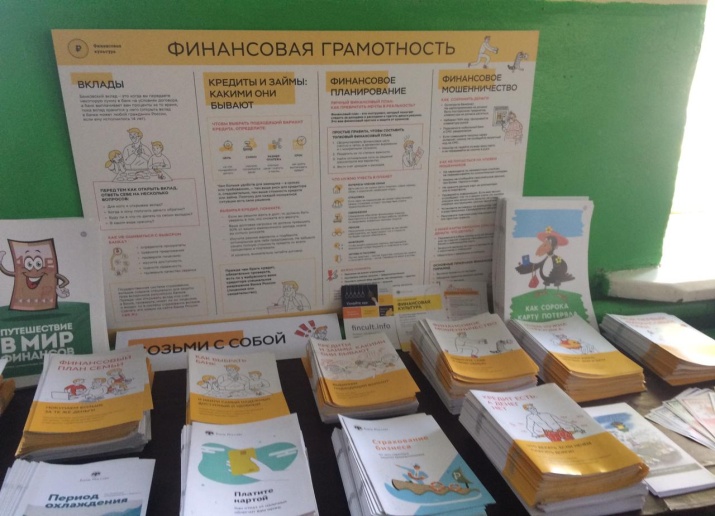 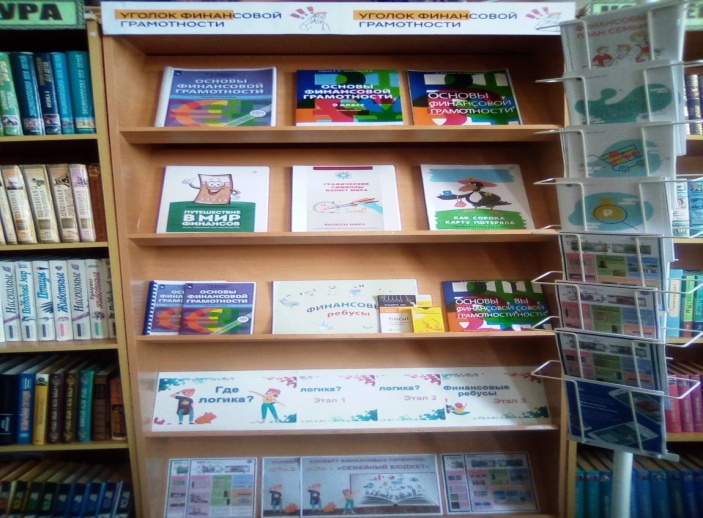 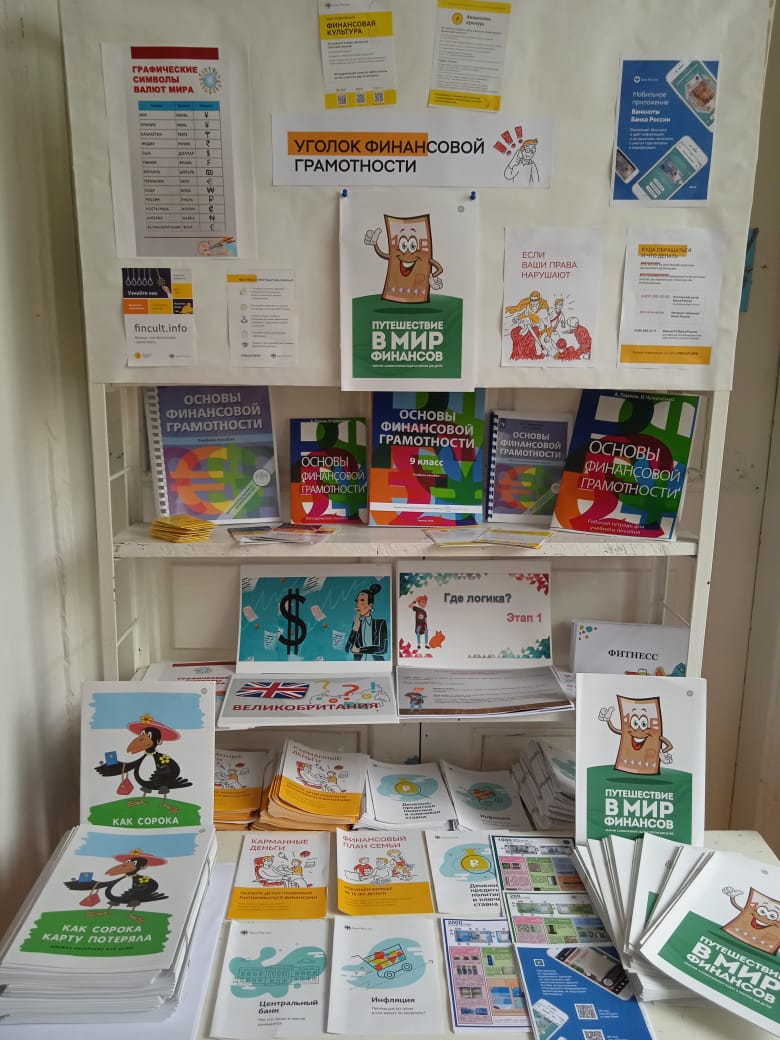 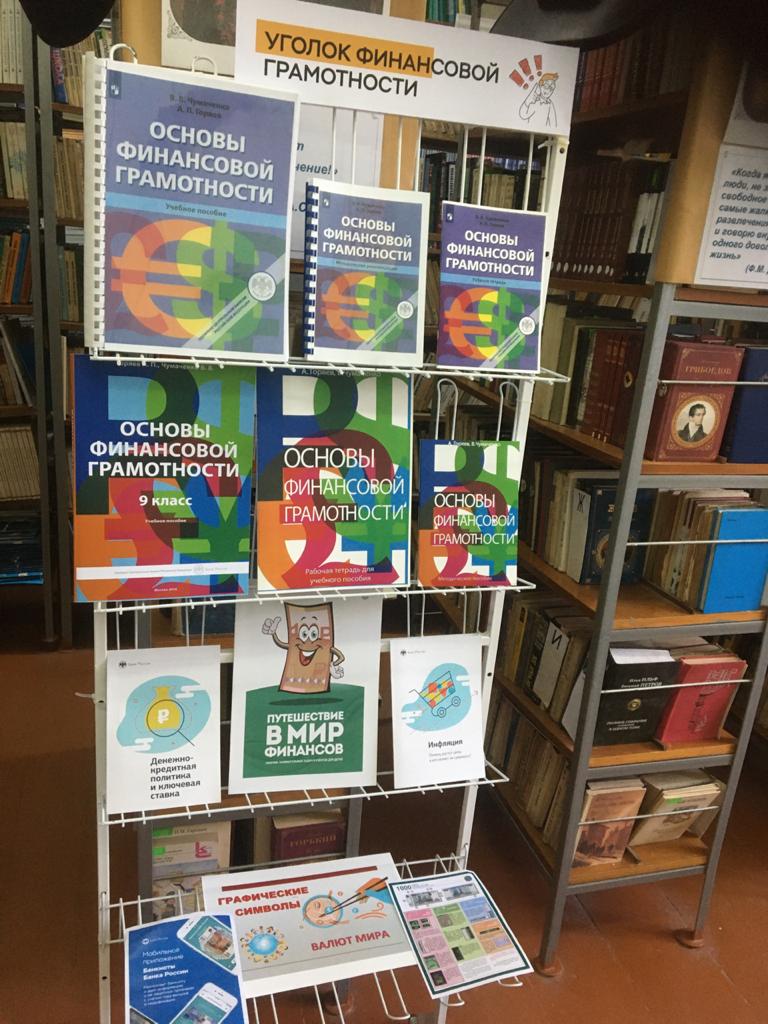 ПоказательСнизилось УвеличилосьНе изменилосьЗатрудняюсь ответитьКоличество организаций17111441116351Рынок водоснабжения и водоотведенияСнизилось УвеличилосьНе изменилосьЗатрудняюсь ответитьКоличество организаций18011271132343